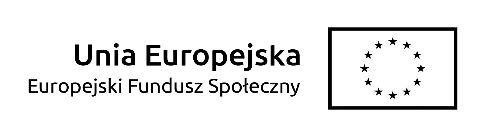 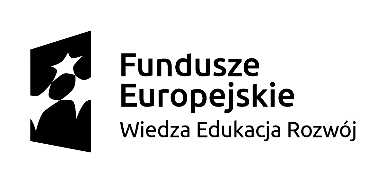 Załącznik nr 5Nr postępowania: 75/2020/US/DZPWYKAZ OSÓB KTÓRE BĘDĄ UCZESTNICZYĆ W WYKONYWANIU ZAMÓWIENIAJa, niżej podpisany, (a) ………………………………………………………………………oświadczam w imieniu reprezentowanej przez mnie firmy, że zamówienie zostanie zrealizowane z udziałem następujących osób:(Uwaga: w przypadku, gdy do realizacji danego szkolenia Wykonawca dedykuje większą liczbę trenerów niż wymagana, należy powielić tabelę dotyczącą danego szkolenia tak, aby w ofercie znalazły się wszystkie wymagane informacje dotyczące każdej osoby wskazanej do realizacji przedmiotu zamówienia).………………………………………………………Miejscowość i data…………………………………………………Podpis osób upoważnionych do reprezentacji* Pod pojęciem „dysponowania bezpośredniego” należy rozumieć przypadek, gdy tytułem prawnym do powoływania się przez Wykonawcę na dysponowanie osobami zdolnymi do wykonania zamówienia jest stosunek prawny istniejący bezpośrednio pomiędzy Wykonawcą, a osobą/osobami, na dysponowanie której/których powołuje się Wykonawca. Bez znaczenia jest tu charakter prawny takiego stosunku, tzn. czy jest to umowa o pracę, umowa zlecenie, umowa o dzieło, czy też samozatrudnienie się osoby fizycznej prowadzącej działalność gospodarczą. W takim przypadku nie należy składać dokumentu, stanowiącego Załącznik nr 7.** Pod pojęciem „dysponowania pośredniego” należy rozumieć powoływanie się na osoby zdolne do wykonania zamówienia należące do innych podmiotów, tzw. podmiotów, które dysponują takimi osobami, na czas realizacji zamówienia w celu wykonania pracy związanej z wykonaniem tego zamówienia, np. oddelegują pracownika – w takiej sytuacji należy złożyć wypełniony i podpisany dokument, stanowiący Załącznik nr 7.………………………………………………………Miejscowość i data…………………………………………………Podpis osób upoważnionych do reprezentacji* Pod pojęciem „dysponowania bezpośredniego” należy rozumieć przypadek, gdy tytułem prawnym do powoływania się przez Wykonawcę na dysponowanie osobami zdolnymi do wykonania zamówienia jest stosunek prawny istniejący bezpośrednio pomiędzy Wykonawcą, a osobą/osobami, na dysponowanie której/których powołuje się Wykonawca. Bez znaczenia jest tu charakter prawny takiego stosunku, tzn. czy jest to umowa o pracę, umowa zlecenie, umowa o dzieło, czy też samozatrudnienie się osoby fizycznej prowadzącej działalność gospodarczą. W takim przypadku nie należy składać dokumentu, stanowiącego Załącznik nr 7.** Pod pojęciem „dysponowania pośredniego” należy rozumieć powoływanie się na osoby zdolne do wykonania zamówienia należące do innych podmiotów, tzw. podmiotów, które dysponują takimi osobami, na czas realizacji zamówienia w celu wykonania pracy związanej z wykonaniem tego zamówienia, np. oddelegują pracownika – w takiej sytuacji należy złożyć wypełniony i podpisany dokument, stanowiący Załącznik nr 7.………………………………………………………Miejscowość i data…………………………………………………Podpis osób upoważnionych do reprezentacji* Pod pojęciem „dysponowania bezpośredniego” należy rozumieć przypadek, gdy tytułem prawnym do powoływania się przez Wykonawcę na dysponowanie osobami zdolnymi do wykonania zamówienia jest stosunek prawny istniejący bezpośrednio pomiędzy Wykonawcą, a osobą/osobami, na dysponowanie której/których powołuje się Wykonawca. Bez znaczenia jest tu charakter prawny takiego stosunku, tzn. czy jest to umowa o pracę, umowa zlecenie, umowa o dzieło, czy też samozatrudnienie się osoby fizycznej prowadzącej działalność gospodarczą. W takim przypadku nie należy składać dokumentu, stanowiącego Załącznik nr 7.** Pod pojęciem „dysponowania pośredniego” należy rozumieć powoływanie się na osoby zdolne do wykonania zamówienia należące do innych podmiotów, tzw. podmiotów, które dysponują takimi osobami, na czas realizacji zamówienia w celu wykonania pracy związanej z wykonaniem tego zamówienia, np. oddelegują pracownika – w takiej sytuacji należy złożyć wypełniony i podpisany dokument, stanowiący Załącznik nr 7.………………………………………………………Miejscowość i data…………………………………………………Podpis osób upoważnionych do reprezentacji* Pod pojęciem „dysponowania bezpośredniego” należy rozumieć przypadek, gdy tytułem prawnym do powoływania się przez Wykonawcę na dysponowanie osobami zdolnymi do wykonania zamówienia jest stosunek prawny istniejący bezpośrednio pomiędzy Wykonawcą, a osobą/osobami, na dysponowanie której/których powołuje się Wykonawca. Bez znaczenia jest tu charakter prawny takiego stosunku, tzn. czy jest to umowa o pracę, umowa zlecenie, umowa o dzieło, czy też samozatrudnienie się osoby fizycznej prowadzącej działalność gospodarczą. W takim przypadku nie należy składać dokumentu, stanowiącego Załącznik nr 7.** Pod pojęciem „dysponowania pośredniego” należy rozumieć powoływanie się na osoby zdolne do wykonania zamówienia należące do innych podmiotów, tzw. podmiotów, które dysponują takimi osobami, na czas realizacji zamówienia w celu wykonania pracy związanej z wykonaniem tego zamówienia, np. oddelegują pracownika – w takiej sytuacji należy złożyć wypełniony i podpisany dokument, stanowiący Załącznik nr 7.………………………………………………………Miejscowość i data…………………………………………………Podpis osób upoważnionych do reprezentacji* Pod pojęciem „dysponowania bezpośredniego” należy rozumieć przypadek, gdy tytułem prawnym do powoływania się przez Wykonawcę na dysponowanie osobami zdolnymi do wykonania zamówienia jest stosunek prawny istniejący bezpośrednio pomiędzy Wykonawcą, a osobą/osobami, na dysponowanie której/których powołuje się Wykonawca. Bez znaczenia jest tu charakter prawny takiego stosunku, tzn. czy jest to umowa o pracę, umowa zlecenie, umowa o dzieło, czy też samozatrudnienie się osoby fizycznej prowadzącej działalność gospodarczą. W takim przypadku nie należy składać dokumentu, stanowiącego Załącznik nr 7.** Pod pojęciem „dysponowania pośredniego” należy rozumieć powoływanie się na osoby zdolne do wykonania zamówienia należące do innych podmiotów, tzw. podmiotów, które dysponują takimi osobami, na czas realizacji zamówienia w celu wykonania pracy związanej z wykonaniem tego zamówienia, np. oddelegują pracownika – w takiej sytuacji należy złożyć wypełniony i podpisany dokument, stanowiący Załącznik nr 7.………………………………………………………Miejscowość i data…………………………………………………Podpis osób upoważnionych do reprezentacji* Pod pojęciem „dysponowania bezpośredniego” należy rozumieć przypadek, gdy tytułem prawnym do powoływania się przez Wykonawcę na dysponowanie osobami zdolnymi do wykonania zamówienia jest stosunek prawny istniejący bezpośrednio pomiędzy Wykonawcą, a osobą/osobami, na dysponowanie której/których powołuje się Wykonawca. Bez znaczenia jest tu charakter prawny takiego stosunku, tzn. czy jest to umowa o pracę, umowa zlecenie, umowa o dzieło, czy też samozatrudnienie się osoby fizycznej prowadzącej działalność gospodarczą. W takim przypadku nie należy składać dokumentu, stanowiącego Załącznik nr 7.** Pod pojęciem „dysponowania pośredniego” należy rozumieć powoływanie się na osoby zdolne do wykonania zamówienia należące do innych podmiotów, tzw. podmiotów, które dysponują takimi osobami, na czas realizacji zamówienia w celu wykonania pracy związanej z wykonaniem tego zamówienia, np. oddelegują pracownika – w takiej sytuacji należy złożyć wypełniony i podpisany dokument, stanowiący Załącznik nr 7.CZĘŚĆ 1. Szkolenia „Wprowadzenie do Obróbki i Analizy Danych NGS” i „NGS – głębokie sekwencjonowanie”CZĘŚĆ 1. Szkolenia „Wprowadzenie do Obróbki i Analizy Danych NGS” i „NGS – głębokie sekwencjonowanie”CZĘŚĆ 1. Szkolenia „Wprowadzenie do Obróbki i Analizy Danych NGS” i „NGS – głębokie sekwencjonowanie”CZĘŚĆ 1. Szkolenia „Wprowadzenie do Obróbki i Analizy Danych NGS” i „NGS – głębokie sekwencjonowanie”CZĘŚĆ 1. Szkolenia „Wprowadzenie do Obróbki i Analizy Danych NGS” i „NGS – głębokie sekwencjonowanie”CZĘŚĆ 1. Szkolenia „Wprowadzenie do Obróbki i Analizy Danych NGS” i „NGS – głębokie sekwencjonowanie”Imię i nazwisko TRENERA:Imię i nazwisko TRENERA:Imię i nazwisko TRENERA:Imię i nazwisko TRENERA:Imię i nazwisko TRENERA:Imię i nazwisko TRENERA:Podstawa dysponowania (wykonawca/ inny podmiot):Podstawa dysponowania (wykonawca/ inny podmiot):Podstawa dysponowania (wykonawca/ inny podmiot):Podstawa dysponowania (wykonawca/ inny podmiot):Podstawa dysponowania (wykonawca/ inny podmiot):Podstawa dysponowania (wykonawca/ inny podmiot):Dysponowanie bezpośrednie* - należy wpisać formę współpracy …………………………………(umowa o pracę/umowa zlecenie/umowa o dzieło/ samozatrudnienie się osoby fizycznej prowadzącej działalność gospodarczą).LUBDysponowanie pośrednie** - należy wpisać formę współpracy ………………………………………..…(umowa zlecenie/umowa o dzieło itp.) i załączyć wypełniony druk zgodnie z załącznikiem nr 7.Dysponowanie bezpośrednie* - należy wpisać formę współpracy …………………………………(umowa o pracę/umowa zlecenie/umowa o dzieło/ samozatrudnienie się osoby fizycznej prowadzącej działalność gospodarczą).LUBDysponowanie pośrednie** - należy wpisać formę współpracy ………………………………………..…(umowa zlecenie/umowa o dzieło itp.) i załączyć wypełniony druk zgodnie z załącznikiem nr 7.Dysponowanie bezpośrednie* - należy wpisać formę współpracy …………………………………(umowa o pracę/umowa zlecenie/umowa o dzieło/ samozatrudnienie się osoby fizycznej prowadzącej działalność gospodarczą).LUBDysponowanie pośrednie** - należy wpisać formę współpracy ………………………………………..…(umowa zlecenie/umowa o dzieło itp.) i załączyć wypełniony druk zgodnie z załącznikiem nr 7.Dysponowanie bezpośrednie* - należy wpisać formę współpracy …………………………………(umowa o pracę/umowa zlecenie/umowa o dzieło/ samozatrudnienie się osoby fizycznej prowadzącej działalność gospodarczą).LUBDysponowanie pośrednie** - należy wpisać formę współpracy ………………………………………..…(umowa zlecenie/umowa o dzieło itp.) i załączyć wypełniony druk zgodnie z załącznikiem nr 7.Dysponowanie bezpośrednie* - należy wpisać formę współpracy …………………………………(umowa o pracę/umowa zlecenie/umowa o dzieło/ samozatrudnienie się osoby fizycznej prowadzącej działalność gospodarczą).LUBDysponowanie pośrednie** - należy wpisać formę współpracy ………………………………………..…(umowa zlecenie/umowa o dzieło itp.) i załączyć wypełniony druk zgodnie z załącznikiem nr 7.Dysponowanie bezpośrednie* - należy wpisać formę współpracy …………………………………(umowa o pracę/umowa zlecenie/umowa o dzieło/ samozatrudnienie się osoby fizycznej prowadzącej działalność gospodarczą).LUBDysponowanie pośrednie** - należy wpisać formę współpracy ………………………………………..…(umowa zlecenie/umowa o dzieło itp.) i załączyć wypełniony druk zgodnie z załącznikiem nr 7.Wykształcenie:Wykształcenie:Wykształcenie:Wykształcenie:Wykształcenie:Wykształcenie:Trener posiada wykształcenie wyższe: TAK/NIE (niepotrzebne skreślić)Nazwa ukończonej uczelni wyższej:…………………………………………………………………………………..Kierunek studiów: ……………………………………………………………………………………………………….Tytuł zawodowy: …………………………………………………………………………………………………………Trener posiada wykształcenie wyższe: TAK/NIE (niepotrzebne skreślić)Nazwa ukończonej uczelni wyższej:…………………………………………………………………………………..Kierunek studiów: ……………………………………………………………………………………………………….Tytuł zawodowy: …………………………………………………………………………………………………………Trener posiada wykształcenie wyższe: TAK/NIE (niepotrzebne skreślić)Nazwa ukończonej uczelni wyższej:…………………………………………………………………………………..Kierunek studiów: ……………………………………………………………………………………………………….Tytuł zawodowy: …………………………………………………………………………………………………………Trener posiada wykształcenie wyższe: TAK/NIE (niepotrzebne skreślić)Nazwa ukończonej uczelni wyższej:…………………………………………………………………………………..Kierunek studiów: ……………………………………………………………………………………………………….Tytuł zawodowy: …………………………………………………………………………………………………………Trener posiada wykształcenie wyższe: TAK/NIE (niepotrzebne skreślić)Nazwa ukończonej uczelni wyższej:…………………………………………………………………………………..Kierunek studiów: ……………………………………………………………………………………………………….Tytuł zawodowy: …………………………………………………………………………………………………………Trener posiada wykształcenie wyższe: TAK/NIE (niepotrzebne skreślić)Nazwa ukończonej uczelni wyższej:…………………………………………………………………………………..Kierunek studiów: ……………………………………………………………………………………………………….Tytuł zawodowy: …………………………………………………………………………………………………………Doświadczenie w realizacji szkoleń „Wprowadzenie do Obróbki i Analizy Danych NGS” i „NGS – głębokie sekwencjonowanie”Doświadczenie w realizacji szkoleń „Wprowadzenie do Obróbki i Analizy Danych NGS” i „NGS – głębokie sekwencjonowanie”Doświadczenie w realizacji szkoleń „Wprowadzenie do Obróbki i Analizy Danych NGS” i „NGS – głębokie sekwencjonowanie”Doświadczenie w realizacji szkoleń „Wprowadzenie do Obróbki i Analizy Danych NGS” i „NGS – głębokie sekwencjonowanie”Doświadczenie w realizacji szkoleń „Wprowadzenie do Obróbki i Analizy Danych NGS” i „NGS – głębokie sekwencjonowanie”Doświadczenie w realizacji szkoleń „Wprowadzenie do Obróbki i Analizy Danych NGS” i „NGS – głębokie sekwencjonowanie”Trener przeprowadził, w okresie ostatnich 3 lat przed upływem terminu składania ofert minimum 3 szkolenia/kursy/warsztaty z zakresu obróbki i analizy danych NGS, z których każde trwało co najmniej 8 godzin szkoleniowychTrener przeprowadził, w okresie ostatnich 3 lat przed upływem terminu składania ofert minimum 3 szkolenia/kursy/warsztaty z zakresu obróbki i analizy danych NGS, z których każde trwało co najmniej 8 godzin szkoleniowychTrener przeprowadził, w okresie ostatnich 3 lat przed upływem terminu składania ofert minimum 3 szkolenia/kursy/warsztaty z zakresu obróbki i analizy danych NGS, z których każde trwało co najmniej 8 godzin szkoleniowychTrener przeprowadził, w okresie ostatnich 3 lat przed upływem terminu składania ofert minimum 3 szkolenia/kursy/warsztaty z zakresu obróbki i analizy danych NGS, z których każde trwało co najmniej 8 godzin szkoleniowychTrener przeprowadził, w okresie ostatnich 3 lat przed upływem terminu składania ofert minimum 3 szkolenia/kursy/warsztaty z zakresu obróbki i analizy danych NGS, z których każde trwało co najmniej 8 godzin szkoleniowychTrener przeprowadził, w okresie ostatnich 3 lat przed upływem terminu składania ofert minimum 3 szkolenia/kursy/warsztaty z zakresu obróbki i analizy danych NGS, z których każde trwało co najmniej 8 godzin szkoleniowychL.p.Tytuł/temat zajęćLiczba godzinTerminOdbiorcaNr tel. lub e-mail do podmiotu, na rzecz którego kształcenie zostało zrealizowaneWymagane minimum – do oceny spełnienia warunku udziału w postępowaniu:Wymagane minimum – do oceny spełnienia warunku udziału w postępowaniu:Wymagane minimum – do oceny spełnienia warunku udziału w postępowaniu:Wymagane minimum – do oceny spełnienia warunku udziału w postępowaniu:Wymagane minimum – do oceny spełnienia warunku udziału w postępowaniu:Wymagane minimum – do oceny spełnienia warunku udziału w postępowaniu:123Wykaz dodatkowych szkoleń do kryterium oceny ofert:Wykaz dodatkowych szkoleń do kryterium oceny ofert:Wykaz dodatkowych szkoleń do kryterium oceny ofert:Wykaz dodatkowych szkoleń do kryterium oceny ofert:Wykaz dodatkowych szkoleń do kryterium oceny ofert:Wykaz dodatkowych szkoleń do kryterium oceny ofert:456789101112CZĘŚĆ 2. Szkolenia „STATISTICA w zakresie podstawowym” i „STATISTICA w zakresie rozszerzonym”CZĘŚĆ 2. Szkolenia „STATISTICA w zakresie podstawowym” i „STATISTICA w zakresie rozszerzonym”CZĘŚĆ 2. Szkolenia „STATISTICA w zakresie podstawowym” i „STATISTICA w zakresie rozszerzonym”CZĘŚĆ 2. Szkolenia „STATISTICA w zakresie podstawowym” i „STATISTICA w zakresie rozszerzonym”CZĘŚĆ 2. Szkolenia „STATISTICA w zakresie podstawowym” i „STATISTICA w zakresie rozszerzonym”CZĘŚĆ 2. Szkolenia „STATISTICA w zakresie podstawowym” i „STATISTICA w zakresie rozszerzonym”Imię i nazwisko TRENERA:Imię i nazwisko TRENERA:Imię i nazwisko TRENERA:Imię i nazwisko TRENERA:Imię i nazwisko TRENERA:Imię i nazwisko TRENERA:Podstawa dysponowania (wykonawca/ inny podmiot):Podstawa dysponowania (wykonawca/ inny podmiot):Podstawa dysponowania (wykonawca/ inny podmiot):Podstawa dysponowania (wykonawca/ inny podmiot):Podstawa dysponowania (wykonawca/ inny podmiot):Podstawa dysponowania (wykonawca/ inny podmiot):Dysponowanie bezpośrednie* - należy wpisać formę współpracy …………………………………(umowa o pracę/umowa zlecenie/umowa o dzieło/ samozatrudnienie się osoby fizycznej prowadzącej działalność gospodarczą).LUBDysponowanie pośrednie** - należy wpisać formę współpracy ………………………………………..…(umowa zlecenie/umowa o dzieło itp.) i załączyć wypełniony druk zgodnie z załącznikiem nr 7.Dysponowanie bezpośrednie* - należy wpisać formę współpracy …………………………………(umowa o pracę/umowa zlecenie/umowa o dzieło/ samozatrudnienie się osoby fizycznej prowadzącej działalność gospodarczą).LUBDysponowanie pośrednie** - należy wpisać formę współpracy ………………………………………..…(umowa zlecenie/umowa o dzieło itp.) i załączyć wypełniony druk zgodnie z załącznikiem nr 7.Dysponowanie bezpośrednie* - należy wpisać formę współpracy …………………………………(umowa o pracę/umowa zlecenie/umowa o dzieło/ samozatrudnienie się osoby fizycznej prowadzącej działalność gospodarczą).LUBDysponowanie pośrednie** - należy wpisać formę współpracy ………………………………………..…(umowa zlecenie/umowa o dzieło itp.) i załączyć wypełniony druk zgodnie z załącznikiem nr 7.Dysponowanie bezpośrednie* - należy wpisać formę współpracy …………………………………(umowa o pracę/umowa zlecenie/umowa o dzieło/ samozatrudnienie się osoby fizycznej prowadzącej działalność gospodarczą).LUBDysponowanie pośrednie** - należy wpisać formę współpracy ………………………………………..…(umowa zlecenie/umowa o dzieło itp.) i załączyć wypełniony druk zgodnie z załącznikiem nr 7.Dysponowanie bezpośrednie* - należy wpisać formę współpracy …………………………………(umowa o pracę/umowa zlecenie/umowa o dzieło/ samozatrudnienie się osoby fizycznej prowadzącej działalność gospodarczą).LUBDysponowanie pośrednie** - należy wpisać formę współpracy ………………………………………..…(umowa zlecenie/umowa o dzieło itp.) i załączyć wypełniony druk zgodnie z załącznikiem nr 7.Dysponowanie bezpośrednie* - należy wpisać formę współpracy …………………………………(umowa o pracę/umowa zlecenie/umowa o dzieło/ samozatrudnienie się osoby fizycznej prowadzącej działalność gospodarczą).LUBDysponowanie pośrednie** - należy wpisać formę współpracy ………………………………………..…(umowa zlecenie/umowa o dzieło itp.) i załączyć wypełniony druk zgodnie z załącznikiem nr 7.Wykształcenie:Wykształcenie:Wykształcenie:Wykształcenie:Wykształcenie:Wykształcenie:Trener posiada wykształcenie wyższe: TAK/NIE (niepotrzebne skreślić)Nazwa ukończonej uczelni wyższej:…………………………………………………………………………………..Kierunek studiów: ……………………………………………………………………………………………………….Tytuł zawodowy: …………………………………………………………………………………………………………Trener posiada wykształcenie wyższe: TAK/NIE (niepotrzebne skreślić)Nazwa ukończonej uczelni wyższej:…………………………………………………………………………………..Kierunek studiów: ……………………………………………………………………………………………………….Tytuł zawodowy: …………………………………………………………………………………………………………Trener posiada wykształcenie wyższe: TAK/NIE (niepotrzebne skreślić)Nazwa ukończonej uczelni wyższej:…………………………………………………………………………………..Kierunek studiów: ……………………………………………………………………………………………………….Tytuł zawodowy: …………………………………………………………………………………………………………Trener posiada wykształcenie wyższe: TAK/NIE (niepotrzebne skreślić)Nazwa ukończonej uczelni wyższej:…………………………………………………………………………………..Kierunek studiów: ……………………………………………………………………………………………………….Tytuł zawodowy: …………………………………………………………………………………………………………Trener posiada wykształcenie wyższe: TAK/NIE (niepotrzebne skreślić)Nazwa ukończonej uczelni wyższej:…………………………………………………………………………………..Kierunek studiów: ……………………………………………………………………………………………………….Tytuł zawodowy: …………………………………………………………………………………………………………Trener posiada wykształcenie wyższe: TAK/NIE (niepotrzebne skreślić)Nazwa ukończonej uczelni wyższej:…………………………………………………………………………………..Kierunek studiów: ……………………………………………………………………………………………………….Tytuł zawodowy: …………………………………………………………………………………………………………Doświadczenie w realizacji szkoleń „STATISTICA w zakresie podstawowym” i „STATISTICA  w zakresie rozszerzonym”Doświadczenie w realizacji szkoleń „STATISTICA w zakresie podstawowym” i „STATISTICA  w zakresie rozszerzonym”Doświadczenie w realizacji szkoleń „STATISTICA w zakresie podstawowym” i „STATISTICA  w zakresie rozszerzonym”Doświadczenie w realizacji szkoleń „STATISTICA w zakresie podstawowym” i „STATISTICA  w zakresie rozszerzonym”Doświadczenie w realizacji szkoleń „STATISTICA w zakresie podstawowym” i „STATISTICA  w zakresie rozszerzonym”Doświadczenie w realizacji szkoleń „STATISTICA w zakresie podstawowym” i „STATISTICA  w zakresie rozszerzonym”Trener przeprowadził, w okresie ostatnich 3 lat przed upływem terminu składania ofert minimum 3 szkolenia/kursy/warsztaty z zakresu analizy i przetwarzania danych z wykorzystaniem pakietu Statistica w dziedzinie nauk biologicznych, z których każde trwało co najmniej 8 godzin szkoleniowychTrener przeprowadził, w okresie ostatnich 3 lat przed upływem terminu składania ofert minimum 3 szkolenia/kursy/warsztaty z zakresu analizy i przetwarzania danych z wykorzystaniem pakietu Statistica w dziedzinie nauk biologicznych, z których każde trwało co najmniej 8 godzin szkoleniowychTrener przeprowadził, w okresie ostatnich 3 lat przed upływem terminu składania ofert minimum 3 szkolenia/kursy/warsztaty z zakresu analizy i przetwarzania danych z wykorzystaniem pakietu Statistica w dziedzinie nauk biologicznych, z których każde trwało co najmniej 8 godzin szkoleniowychTrener przeprowadził, w okresie ostatnich 3 lat przed upływem terminu składania ofert minimum 3 szkolenia/kursy/warsztaty z zakresu analizy i przetwarzania danych z wykorzystaniem pakietu Statistica w dziedzinie nauk biologicznych, z których każde trwało co najmniej 8 godzin szkoleniowychTrener przeprowadził, w okresie ostatnich 3 lat przed upływem terminu składania ofert minimum 3 szkolenia/kursy/warsztaty z zakresu analizy i przetwarzania danych z wykorzystaniem pakietu Statistica w dziedzinie nauk biologicznych, z których każde trwało co najmniej 8 godzin szkoleniowychTrener przeprowadził, w okresie ostatnich 3 lat przed upływem terminu składania ofert minimum 3 szkolenia/kursy/warsztaty z zakresu analizy i przetwarzania danych z wykorzystaniem pakietu Statistica w dziedzinie nauk biologicznych, z których każde trwało co najmniej 8 godzin szkoleniowychL.p.Tytuł/temat zajęćLiczba godzinTerminOdbiorcaNr tel. lub e-mail do podmiotu, na rzecz którego kształcenie zostało zrealizowaneWymagane minimum – do oceny spełnienia warunku udziału w postępowaniu:Wymagane minimum – do oceny spełnienia warunku udziału w postępowaniu:Wymagane minimum – do oceny spełnienia warunku udziału w postępowaniu:Wymagane minimum – do oceny spełnienia warunku udziału w postępowaniu:Wymagane minimum – do oceny spełnienia warunku udziału w postępowaniu:Wymagane minimum – do oceny spełnienia warunku udziału w postępowaniu:123Wykaz dodatkowych szkoleń do kryterium oceny ofert:Wykaz dodatkowych szkoleń do kryterium oceny ofert:Wykaz dodatkowych szkoleń do kryterium oceny ofert:Wykaz dodatkowych szkoleń do kryterium oceny ofert:Wykaz dodatkowych szkoleń do kryterium oceny ofert:Wykaz dodatkowych szkoleń do kryterium oceny ofert:456789101112CZĘŚĆ 3. Szkolenie nt. „Analiza i wizualizacja danych w R”.CZĘŚĆ 3. Szkolenie nt. „Analiza i wizualizacja danych w R”.CZĘŚĆ 3. Szkolenie nt. „Analiza i wizualizacja danych w R”.CZĘŚĆ 3. Szkolenie nt. „Analiza i wizualizacja danych w R”.CZĘŚĆ 3. Szkolenie nt. „Analiza i wizualizacja danych w R”.CZĘŚĆ 3. Szkolenie nt. „Analiza i wizualizacja danych w R”.CZĘŚĆ 3. Szkolenie nt. „Analiza i wizualizacja danych w R”.Imię i nazwisko TRENERA:Imię i nazwisko TRENERA:Imię i nazwisko TRENERA:Imię i nazwisko TRENERA:Imię i nazwisko TRENERA:Imię i nazwisko TRENERA:Imię i nazwisko TRENERA:Podstawa dysponowania (wykonawca/ inny podmiot):Podstawa dysponowania (wykonawca/ inny podmiot):Podstawa dysponowania (wykonawca/ inny podmiot):Podstawa dysponowania (wykonawca/ inny podmiot):Podstawa dysponowania (wykonawca/ inny podmiot):Podstawa dysponowania (wykonawca/ inny podmiot):Podstawa dysponowania (wykonawca/ inny podmiot):Dysponowanie bezpośrednie* - należy wpisać formę współpracy …………………………………(umowa o pracę/umowa zlecenie/umowa o dzieło/ samozatrudnienie się osoby fizycznej prowadzącej działalność gospodarczą).LUBDysponowanie pośrednie** - należy wpisać formę współpracy ………………………………………..…(umowa zlecenie/umowa o dzieło itp.) i załączyć wypełniony druk zgodnie z załącznikiem nr 7.Dysponowanie bezpośrednie* - należy wpisać formę współpracy …………………………………(umowa o pracę/umowa zlecenie/umowa o dzieło/ samozatrudnienie się osoby fizycznej prowadzącej działalność gospodarczą).LUBDysponowanie pośrednie** - należy wpisać formę współpracy ………………………………………..…(umowa zlecenie/umowa o dzieło itp.) i załączyć wypełniony druk zgodnie z załącznikiem nr 7.Dysponowanie bezpośrednie* - należy wpisać formę współpracy …………………………………(umowa o pracę/umowa zlecenie/umowa o dzieło/ samozatrudnienie się osoby fizycznej prowadzącej działalność gospodarczą).LUBDysponowanie pośrednie** - należy wpisać formę współpracy ………………………………………..…(umowa zlecenie/umowa o dzieło itp.) i załączyć wypełniony druk zgodnie z załącznikiem nr 7.Dysponowanie bezpośrednie* - należy wpisać formę współpracy …………………………………(umowa o pracę/umowa zlecenie/umowa o dzieło/ samozatrudnienie się osoby fizycznej prowadzącej działalność gospodarczą).LUBDysponowanie pośrednie** - należy wpisać formę współpracy ………………………………………..…(umowa zlecenie/umowa o dzieło itp.) i załączyć wypełniony druk zgodnie z załącznikiem nr 7.Dysponowanie bezpośrednie* - należy wpisać formę współpracy …………………………………(umowa o pracę/umowa zlecenie/umowa o dzieło/ samozatrudnienie się osoby fizycznej prowadzącej działalność gospodarczą).LUBDysponowanie pośrednie** - należy wpisać formę współpracy ………………………………………..…(umowa zlecenie/umowa o dzieło itp.) i załączyć wypełniony druk zgodnie z załącznikiem nr 7.Dysponowanie bezpośrednie* - należy wpisać formę współpracy …………………………………(umowa o pracę/umowa zlecenie/umowa o dzieło/ samozatrudnienie się osoby fizycznej prowadzącej działalność gospodarczą).LUBDysponowanie pośrednie** - należy wpisać formę współpracy ………………………………………..…(umowa zlecenie/umowa o dzieło itp.) i załączyć wypełniony druk zgodnie z załącznikiem nr 7.Dysponowanie bezpośrednie* - należy wpisać formę współpracy …………………………………(umowa o pracę/umowa zlecenie/umowa o dzieło/ samozatrudnienie się osoby fizycznej prowadzącej działalność gospodarczą).LUBDysponowanie pośrednie** - należy wpisać formę współpracy ………………………………………..…(umowa zlecenie/umowa o dzieło itp.) i załączyć wypełniony druk zgodnie z załącznikiem nr 7.Wykształcenie:Wykształcenie:Wykształcenie:Wykształcenie:Wykształcenie:Wykształcenie:Wykształcenie:Trener posiada wykształcenie wyższe: TAK/NIE (niepotrzebne skreślić)Nazwa ukończonej uczelni wyższej:…………………………………………………………………………………..Kierunek studiów: ……………………………………………………………………………………………………….Tytuł zawodowy: …………………………………………………………………………………………………………Trener posiada wykształcenie wyższe: TAK/NIE (niepotrzebne skreślić)Nazwa ukończonej uczelni wyższej:…………………………………………………………………………………..Kierunek studiów: ……………………………………………………………………………………………………….Tytuł zawodowy: …………………………………………………………………………………………………………Trener posiada wykształcenie wyższe: TAK/NIE (niepotrzebne skreślić)Nazwa ukończonej uczelni wyższej:…………………………………………………………………………………..Kierunek studiów: ……………………………………………………………………………………………………….Tytuł zawodowy: …………………………………………………………………………………………………………Trener posiada wykształcenie wyższe: TAK/NIE (niepotrzebne skreślić)Nazwa ukończonej uczelni wyższej:…………………………………………………………………………………..Kierunek studiów: ……………………………………………………………………………………………………….Tytuł zawodowy: …………………………………………………………………………………………………………Trener posiada wykształcenie wyższe: TAK/NIE (niepotrzebne skreślić)Nazwa ukończonej uczelni wyższej:…………………………………………………………………………………..Kierunek studiów: ……………………………………………………………………………………………………….Tytuł zawodowy: …………………………………………………………………………………………………………Trener posiada wykształcenie wyższe: TAK/NIE (niepotrzebne skreślić)Nazwa ukończonej uczelni wyższej:…………………………………………………………………………………..Kierunek studiów: ……………………………………………………………………………………………………….Tytuł zawodowy: …………………………………………………………………………………………………………Trener posiada wykształcenie wyższe: TAK/NIE (niepotrzebne skreślić)Nazwa ukończonej uczelni wyższej:…………………………………………………………………………………..Kierunek studiów: ……………………………………………………………………………………………………….Tytuł zawodowy: …………………………………………………………………………………………………………Doświadczenie w realizacji szkoleń lub innych form kształcenia w zakresie nauki obsługi programu RDoświadczenie w realizacji szkoleń lub innych form kształcenia w zakresie nauki obsługi programu RDoświadczenie w realizacji szkoleń lub innych form kształcenia w zakresie nauki obsługi programu RDoświadczenie w realizacji szkoleń lub innych form kształcenia w zakresie nauki obsługi programu RDoświadczenie w realizacji szkoleń lub innych form kształcenia w zakresie nauki obsługi programu RDoświadczenie w realizacji szkoleń lub innych form kształcenia w zakresie nauki obsługi programu RDoświadczenie w realizacji szkoleń lub innych form kształcenia w zakresie nauki obsługi programu RTrener dedykowany do przeprowadzenia szkolenia przeprowadził w ciągu ostatnich 3 lat minimum 3 szkolenia/kursy/warsztaty z zakresu analizy i wizualizacji danych w programie R, z których każde trwało co najmniej 8 godzin szkoleniowychTrener dedykowany do przeprowadzenia szkolenia przeprowadził w ciągu ostatnich 3 lat minimum 3 szkolenia/kursy/warsztaty z zakresu analizy i wizualizacji danych w programie R, z których każde trwało co najmniej 8 godzin szkoleniowychTrener dedykowany do przeprowadzenia szkolenia przeprowadził w ciągu ostatnich 3 lat minimum 3 szkolenia/kursy/warsztaty z zakresu analizy i wizualizacji danych w programie R, z których każde trwało co najmniej 8 godzin szkoleniowychTrener dedykowany do przeprowadzenia szkolenia przeprowadził w ciągu ostatnich 3 lat minimum 3 szkolenia/kursy/warsztaty z zakresu analizy i wizualizacji danych w programie R, z których każde trwało co najmniej 8 godzin szkoleniowychTrener dedykowany do przeprowadzenia szkolenia przeprowadził w ciągu ostatnich 3 lat minimum 3 szkolenia/kursy/warsztaty z zakresu analizy i wizualizacji danych w programie R, z których każde trwało co najmniej 8 godzin szkoleniowychTrener dedykowany do przeprowadzenia szkolenia przeprowadził w ciągu ostatnich 3 lat minimum 3 szkolenia/kursy/warsztaty z zakresu analizy i wizualizacji danych w programie R, z których każde trwało co najmniej 8 godzin szkoleniowychTrener dedykowany do przeprowadzenia szkolenia przeprowadził w ciągu ostatnich 3 lat minimum 3 szkolenia/kursy/warsztaty z zakresu analizy i wizualizacji danych w programie R, z których każde trwało co najmniej 8 godzin szkoleniowychL.p.Tytuł/temat zajęćForma kształceniaLiczba godzinTerminOdbiorcaNr tel. lub e-mail do podmiotu, na rzecz którego kształcenie zostało zrealizowaneWymagane minimum – do oceny spełnienia warunku udziału w postępowaniuWymagane minimum – do oceny spełnienia warunku udziału w postępowaniuWymagane minimum – do oceny spełnienia warunku udziału w postępowaniuWymagane minimum – do oceny spełnienia warunku udziału w postępowaniuWymagane minimum – do oceny spełnienia warunku udziału w postępowaniuWymagane minimum – do oceny spełnienia warunku udziału w postępowaniuWymagane minimum – do oceny spełnienia warunku udziału w postępowaniu123Wykaz dodatkowych szkoleń do kryterium oceny ofert:Wykaz dodatkowych szkoleń do kryterium oceny ofert:Wykaz dodatkowych szkoleń do kryterium oceny ofert:Wykaz dodatkowych szkoleń do kryterium oceny ofert:Wykaz dodatkowych szkoleń do kryterium oceny ofert:Wykaz dodatkowych szkoleń do kryterium oceny ofert:Wykaz dodatkowych szkoleń do kryterium oceny ofert:4567891011CZĘŚĆ 4. KURS PROGRAMOWANIA W JĘZYKU PYTHONCZĘŚĆ 4. KURS PROGRAMOWANIA W JĘZYKU PYTHONCZĘŚĆ 4. KURS PROGRAMOWANIA W JĘZYKU PYTHONCZĘŚĆ 4. KURS PROGRAMOWANIA W JĘZYKU PYTHONCZĘŚĆ 4. KURS PROGRAMOWANIA W JĘZYKU PYTHONCZĘŚĆ 4. KURS PROGRAMOWANIA W JĘZYKU PYTHONCZĘŚĆ 4. KURS PROGRAMOWANIA W JĘZYKU PYTHONImię i nazwisko TRENERA:Imię i nazwisko TRENERA:Imię i nazwisko TRENERA:Imię i nazwisko TRENERA:Imię i nazwisko TRENERA:Imię i nazwisko TRENERA:Imię i nazwisko TRENERA:Podstawa dysponowania (wykonawca/ inny podmiot):Podstawa dysponowania (wykonawca/ inny podmiot):Podstawa dysponowania (wykonawca/ inny podmiot):Podstawa dysponowania (wykonawca/ inny podmiot):Podstawa dysponowania (wykonawca/ inny podmiot):Podstawa dysponowania (wykonawca/ inny podmiot):Podstawa dysponowania (wykonawca/ inny podmiot):Dysponowanie bezpośrednie* - należy wpisać formę współpracy …………………………………(umowa o pracę/umowa zlecenie/umowa o dzieło/ samozatrudnienie się osoby fizycznej prowadzącej działalność gospodarczą).LUBDysponowanie pośrednie** - należy wpisać formę współpracy ………………………………………..…(umowa zlecenie/umowa o dzieło itp.) i załączyć wypełniony druk zgodnie z załącznikiem nr 7.Dysponowanie bezpośrednie* - należy wpisać formę współpracy …………………………………(umowa o pracę/umowa zlecenie/umowa o dzieło/ samozatrudnienie się osoby fizycznej prowadzącej działalność gospodarczą).LUBDysponowanie pośrednie** - należy wpisać formę współpracy ………………………………………..…(umowa zlecenie/umowa o dzieło itp.) i załączyć wypełniony druk zgodnie z załącznikiem nr 7.Dysponowanie bezpośrednie* - należy wpisać formę współpracy …………………………………(umowa o pracę/umowa zlecenie/umowa o dzieło/ samozatrudnienie się osoby fizycznej prowadzącej działalność gospodarczą).LUBDysponowanie pośrednie** - należy wpisać formę współpracy ………………………………………..…(umowa zlecenie/umowa o dzieło itp.) i załączyć wypełniony druk zgodnie z załącznikiem nr 7.Dysponowanie bezpośrednie* - należy wpisać formę współpracy …………………………………(umowa o pracę/umowa zlecenie/umowa o dzieło/ samozatrudnienie się osoby fizycznej prowadzącej działalność gospodarczą).LUBDysponowanie pośrednie** - należy wpisać formę współpracy ………………………………………..…(umowa zlecenie/umowa o dzieło itp.) i załączyć wypełniony druk zgodnie z załącznikiem nr 7.Dysponowanie bezpośrednie* - należy wpisać formę współpracy …………………………………(umowa o pracę/umowa zlecenie/umowa o dzieło/ samozatrudnienie się osoby fizycznej prowadzącej działalność gospodarczą).LUBDysponowanie pośrednie** - należy wpisać formę współpracy ………………………………………..…(umowa zlecenie/umowa o dzieło itp.) i załączyć wypełniony druk zgodnie z załącznikiem nr 7.Dysponowanie bezpośrednie* - należy wpisać formę współpracy …………………………………(umowa o pracę/umowa zlecenie/umowa o dzieło/ samozatrudnienie się osoby fizycznej prowadzącej działalność gospodarczą).LUBDysponowanie pośrednie** - należy wpisać formę współpracy ………………………………………..…(umowa zlecenie/umowa o dzieło itp.) i załączyć wypełniony druk zgodnie z załącznikiem nr 7.Dysponowanie bezpośrednie* - należy wpisać formę współpracy …………………………………(umowa o pracę/umowa zlecenie/umowa o dzieło/ samozatrudnienie się osoby fizycznej prowadzącej działalność gospodarczą).LUBDysponowanie pośrednie** - należy wpisać formę współpracy ………………………………………..…(umowa zlecenie/umowa o dzieło itp.) i załączyć wypełniony druk zgodnie z załącznikiem nr 7.Wykształcenie:Wykształcenie:Wykształcenie:Wykształcenie:Wykształcenie:Wykształcenie:Wykształcenie:Trener posiada wykształcenie wyższe: TAK/NIE (niepotrzebne skreślić)Nazwa ukończonej uczelni wyższej:…………………………………………………………………………………..Kierunek studiów: ……………………………………………………………………………………………………….Tytuł zawodowy: …………………………………………………………………………………………………………Trener posiada wykształcenie wyższe: TAK/NIE (niepotrzebne skreślić)Nazwa ukończonej uczelni wyższej:…………………………………………………………………………………..Kierunek studiów: ……………………………………………………………………………………………………….Tytuł zawodowy: …………………………………………………………………………………………………………Trener posiada wykształcenie wyższe: TAK/NIE (niepotrzebne skreślić)Nazwa ukończonej uczelni wyższej:…………………………………………………………………………………..Kierunek studiów: ……………………………………………………………………………………………………….Tytuł zawodowy: …………………………………………………………………………………………………………Trener posiada wykształcenie wyższe: TAK/NIE (niepotrzebne skreślić)Nazwa ukończonej uczelni wyższej:…………………………………………………………………………………..Kierunek studiów: ……………………………………………………………………………………………………….Tytuł zawodowy: …………………………………………………………………………………………………………Trener posiada wykształcenie wyższe: TAK/NIE (niepotrzebne skreślić)Nazwa ukończonej uczelni wyższej:…………………………………………………………………………………..Kierunek studiów: ……………………………………………………………………………………………………….Tytuł zawodowy: …………………………………………………………………………………………………………Trener posiada wykształcenie wyższe: TAK/NIE (niepotrzebne skreślić)Nazwa ukończonej uczelni wyższej:…………………………………………………………………………………..Kierunek studiów: ……………………………………………………………………………………………………….Tytuł zawodowy: …………………………………………………………………………………………………………Trener posiada wykształcenie wyższe: TAK/NIE (niepotrzebne skreślić)Nazwa ukończonej uczelni wyższej:…………………………………………………………………………………..Kierunek studiów: ……………………………………………………………………………………………………….Tytuł zawodowy: …………………………………………………………………………………………………………Doświadczenie w realizacji szkoleń i egzaminów w tematyce „Kurs programowania w języku PYTHON”:Doświadczenie w realizacji szkoleń i egzaminów w tematyce „Kurs programowania w języku PYTHON”:Doświadczenie w realizacji szkoleń i egzaminów w tematyce „Kurs programowania w języku PYTHON”:Doświadczenie w realizacji szkoleń i egzaminów w tematyce „Kurs programowania w języku PYTHON”:Doświadczenie w realizacji szkoleń i egzaminów w tematyce „Kurs programowania w języku PYTHON”:Doświadczenie w realizacji szkoleń i egzaminów w tematyce „Kurs programowania w języku PYTHON”:Doświadczenie w realizacji szkoleń i egzaminów w tematyce „Kurs programowania w języku PYTHON”:Trener przeprowadził, w okresie ostatnich 3 lat przed upływem terminu składania ofert minimum 3 szkolenia/kursy/warsztaty z zakresu nauki programowania w języku PYTHON, z których każdy trwał co najmniej 16-godzin szkoleniowychTrener przeprowadził, w okresie ostatnich 3 lat przed upływem terminu składania ofert minimum 3 szkolenia/kursy/warsztaty z zakresu nauki programowania w języku PYTHON, z których każdy trwał co najmniej 16-godzin szkoleniowychTrener przeprowadził, w okresie ostatnich 3 lat przed upływem terminu składania ofert minimum 3 szkolenia/kursy/warsztaty z zakresu nauki programowania w języku PYTHON, z których każdy trwał co najmniej 16-godzin szkoleniowychTrener przeprowadził, w okresie ostatnich 3 lat przed upływem terminu składania ofert minimum 3 szkolenia/kursy/warsztaty z zakresu nauki programowania w języku PYTHON, z których każdy trwał co najmniej 16-godzin szkoleniowychTrener przeprowadził, w okresie ostatnich 3 lat przed upływem terminu składania ofert minimum 3 szkolenia/kursy/warsztaty z zakresu nauki programowania w języku PYTHON, z których każdy trwał co najmniej 16-godzin szkoleniowychTrener przeprowadził, w okresie ostatnich 3 lat przed upływem terminu składania ofert minimum 3 szkolenia/kursy/warsztaty z zakresu nauki programowania w języku PYTHON, z których każdy trwał co najmniej 16-godzin szkoleniowychTrener przeprowadził, w okresie ostatnich 3 lat przed upływem terminu składania ofert minimum 3 szkolenia/kursy/warsztaty z zakresu nauki programowania w języku PYTHON, z których każdy trwał co najmniej 16-godzin szkoleniowychL.p.Tytuł/temat zajęćForma kształceniaLiczba godzinTerminOdbiorcaNr tel. lub e-mail do podmiotu, na rzecz którego kształcenie zostało zrealizowaneWymagane minimum – do oceny spełnienia warunku udziału w postępowaniuWymagane minimum – do oceny spełnienia warunku udziału w postępowaniuWymagane minimum – do oceny spełnienia warunku udziału w postępowaniuWymagane minimum – do oceny spełnienia warunku udziału w postępowaniuWymagane minimum – do oceny spełnienia warunku udziału w postępowaniuWymagane minimum – do oceny spełnienia warunku udziału w postępowaniuWymagane minimum – do oceny spełnienia warunku udziału w postępowaniu123Wykaz dodatkowych szkoleń do kryterium oceny ofert:Wykaz dodatkowych szkoleń do kryterium oceny ofert:Wykaz dodatkowych szkoleń do kryterium oceny ofert:Wykaz dodatkowych szkoleń do kryterium oceny ofert:Wykaz dodatkowych szkoleń do kryterium oceny ofert:Wykaz dodatkowych szkoleń do kryterium oceny ofert:Wykaz dodatkowych szkoleń do kryterium oceny ofert:4567891011CZĘŚĆ 5. SZKOLENIA I EGZAMINY ECDL ADVANCEDCZĘŚĆ 5. SZKOLENIA I EGZAMINY ECDL ADVANCEDCZĘŚĆ 5. SZKOLENIA I EGZAMINY ECDL ADVANCEDCZĘŚĆ 5. SZKOLENIA I EGZAMINY ECDL ADVANCEDCZĘŚĆ 5. SZKOLENIA I EGZAMINY ECDL ADVANCEDCZĘŚĆ 5. SZKOLENIA I EGZAMINY ECDL ADVANCEDCZĘŚĆ 5. SZKOLENIA I EGZAMINY ECDL ADVANCEDImię i nazwisko TRENERA dedykowanego do realizacji szkoleniaModuł A1 - Zaawansowane przetwarzanie tekstów:Imię i nazwisko TRENERA dedykowanego do realizacji szkoleniaModuł A1 - Zaawansowane przetwarzanie tekstów:Imię i nazwisko TRENERA dedykowanego do realizacji szkoleniaModuł A1 - Zaawansowane przetwarzanie tekstów:Imię i nazwisko TRENERA dedykowanego do realizacji szkoleniaModuł A1 - Zaawansowane przetwarzanie tekstów:Imię i nazwisko TRENERA dedykowanego do realizacji szkoleniaModuł A1 - Zaawansowane przetwarzanie tekstów:Imię i nazwisko TRENERA dedykowanego do realizacji szkoleniaModuł A1 - Zaawansowane przetwarzanie tekstów:Imię i nazwisko TRENERA dedykowanego do realizacji szkoleniaModuł A1 - Zaawansowane przetwarzanie tekstów:Podstawa dysponowania (wykonawca/ inny podmiot):Podstawa dysponowania (wykonawca/ inny podmiot):Podstawa dysponowania (wykonawca/ inny podmiot):Podstawa dysponowania (wykonawca/ inny podmiot):Podstawa dysponowania (wykonawca/ inny podmiot):Podstawa dysponowania (wykonawca/ inny podmiot):Podstawa dysponowania (wykonawca/ inny podmiot):Dysponowanie bezpośrednie* - należy wpisać formę współpracy …………………………………(umowa o pracę/umowa zlecenie/umowa o dzieło/ samozatrudnienie się osoby fizycznej prowadzącej działalność gospodarczą).LUBDysponowanie pośrednie** - należy wpisać formę współpracy ………………………………………..…(umowa zlecenie/umowa o dzieło itp.) i załączyć wypełniony druk zgodnie z załącznikiem nr 7.Dysponowanie bezpośrednie* - należy wpisać formę współpracy …………………………………(umowa o pracę/umowa zlecenie/umowa o dzieło/ samozatrudnienie się osoby fizycznej prowadzącej działalność gospodarczą).LUBDysponowanie pośrednie** - należy wpisać formę współpracy ………………………………………..…(umowa zlecenie/umowa o dzieło itp.) i załączyć wypełniony druk zgodnie z załącznikiem nr 7.Dysponowanie bezpośrednie* - należy wpisać formę współpracy …………………………………(umowa o pracę/umowa zlecenie/umowa o dzieło/ samozatrudnienie się osoby fizycznej prowadzącej działalność gospodarczą).LUBDysponowanie pośrednie** - należy wpisać formę współpracy ………………………………………..…(umowa zlecenie/umowa o dzieło itp.) i załączyć wypełniony druk zgodnie z załącznikiem nr 7.Dysponowanie bezpośrednie* - należy wpisać formę współpracy …………………………………(umowa o pracę/umowa zlecenie/umowa o dzieło/ samozatrudnienie się osoby fizycznej prowadzącej działalność gospodarczą).LUBDysponowanie pośrednie** - należy wpisać formę współpracy ………………………………………..…(umowa zlecenie/umowa o dzieło itp.) i załączyć wypełniony druk zgodnie z załącznikiem nr 7.Dysponowanie bezpośrednie* - należy wpisać formę współpracy …………………………………(umowa o pracę/umowa zlecenie/umowa o dzieło/ samozatrudnienie się osoby fizycznej prowadzącej działalność gospodarczą).LUBDysponowanie pośrednie** - należy wpisać formę współpracy ………………………………………..…(umowa zlecenie/umowa o dzieło itp.) i załączyć wypełniony druk zgodnie z załącznikiem nr 7.Dysponowanie bezpośrednie* - należy wpisać formę współpracy …………………………………(umowa o pracę/umowa zlecenie/umowa o dzieło/ samozatrudnienie się osoby fizycznej prowadzącej działalność gospodarczą).LUBDysponowanie pośrednie** - należy wpisać formę współpracy ………………………………………..…(umowa zlecenie/umowa o dzieło itp.) i załączyć wypełniony druk zgodnie z załącznikiem nr 7.Dysponowanie bezpośrednie* - należy wpisać formę współpracy …………………………………(umowa o pracę/umowa zlecenie/umowa o dzieło/ samozatrudnienie się osoby fizycznej prowadzącej działalność gospodarczą).LUBDysponowanie pośrednie** - należy wpisać formę współpracy ………………………………………..…(umowa zlecenie/umowa o dzieło itp.) i załączyć wypełniony druk zgodnie z załącznikiem nr 7.Wykształcenie:Wykształcenie:Wykształcenie:Wykształcenie:Wykształcenie:Wykształcenie:Wykształcenie:Trener posiada wykształcenie wyższe: TAK/NIE (niepotrzebne skreślić)Nazwa ukończonej uczelni wyższej:…………………………………………………………………………………..Kierunek studiów: ……………………………………………………………………………………………………….Tytuł zawodowy: …………………………………………………………………………………………………………Trener posiada wykształcenie wyższe: TAK/NIE (niepotrzebne skreślić)Nazwa ukończonej uczelni wyższej:…………………………………………………………………………………..Kierunek studiów: ……………………………………………………………………………………………………….Tytuł zawodowy: …………………………………………………………………………………………………………Trener posiada wykształcenie wyższe: TAK/NIE (niepotrzebne skreślić)Nazwa ukończonej uczelni wyższej:…………………………………………………………………………………..Kierunek studiów: ……………………………………………………………………………………………………….Tytuł zawodowy: …………………………………………………………………………………………………………Trener posiada wykształcenie wyższe: TAK/NIE (niepotrzebne skreślić)Nazwa ukończonej uczelni wyższej:…………………………………………………………………………………..Kierunek studiów: ……………………………………………………………………………………………………….Tytuł zawodowy: …………………………………………………………………………………………………………Trener posiada wykształcenie wyższe: TAK/NIE (niepotrzebne skreślić)Nazwa ukończonej uczelni wyższej:…………………………………………………………………………………..Kierunek studiów: ……………………………………………………………………………………………………….Tytuł zawodowy: …………………………………………………………………………………………………………Trener posiada wykształcenie wyższe: TAK/NIE (niepotrzebne skreślić)Nazwa ukończonej uczelni wyższej:…………………………………………………………………………………..Kierunek studiów: ……………………………………………………………………………………………………….Tytuł zawodowy: …………………………………………………………………………………………………………Trener posiada wykształcenie wyższe: TAK/NIE (niepotrzebne skreślić)Nazwa ukończonej uczelni wyższej:…………………………………………………………………………………..Kierunek studiów: ……………………………………………………………………………………………………….Tytuł zawodowy: …………………………………………………………………………………………………………Aktualne uprawnienia do egzaminowania w zakresie ECDL ADVANCEDAktualne uprawnienia do egzaminowania w zakresie ECDL ADVANCEDAktualne uprawnienia do egzaminowania w zakresie ECDL ADVANCEDAktualne uprawnienia do egzaminowania w zakresie ECDL ADVANCEDAktualne uprawnienia do egzaminowania w zakresie ECDL ADVANCEDAktualne uprawnienia do egzaminowania w zakresie ECDL ADVANCEDAktualne uprawnienia do egzaminowania w zakresie ECDL ADVANCEDTrener posiada aktualne uprawnienia do egzaminowania w zakresie ECDL ADVANCED:TAK/NIE (niepotrzebne skreślić)Numer uprawnień: …………………………………………………………………….……Trener posiada aktualne uprawnienia do egzaminowania w zakresie ECDL ADVANCED:TAK/NIE (niepotrzebne skreślić)Numer uprawnień: …………………………………………………………………….……Trener posiada aktualne uprawnienia do egzaminowania w zakresie ECDL ADVANCED:TAK/NIE (niepotrzebne skreślić)Numer uprawnień: …………………………………………………………………….……Trener posiada aktualne uprawnienia do egzaminowania w zakresie ECDL ADVANCED:TAK/NIE (niepotrzebne skreślić)Numer uprawnień: …………………………………………………………………….……Trener posiada aktualne uprawnienia do egzaminowania w zakresie ECDL ADVANCED:TAK/NIE (niepotrzebne skreślić)Numer uprawnień: …………………………………………………………………….……Trener posiada aktualne uprawnienia do egzaminowania w zakresie ECDL ADVANCED:TAK/NIE (niepotrzebne skreślić)Numer uprawnień: …………………………………………………………………….……Trener posiada aktualne uprawnienia do egzaminowania w zakresie ECDL ADVANCED:TAK/NIE (niepotrzebne skreślić)Numer uprawnień: …………………………………………………………………….……Doświadczenie w realizacji szkoleń i egzaminów z zakresu ECDL ADVANCEDDoświadczenie w realizacji szkoleń i egzaminów z zakresu ECDL ADVANCEDDoświadczenie w realizacji szkoleń i egzaminów z zakresu ECDL ADVANCEDDoświadczenie w realizacji szkoleń i egzaminów z zakresu ECDL ADVANCEDDoświadczenie w realizacji szkoleń i egzaminów z zakresu ECDL ADVANCEDDoświadczenie w realizacji szkoleń i egzaminów z zakresu ECDL ADVANCEDDoświadczenie w realizacji szkoleń i egzaminów z zakresu ECDL ADVANCEDTrener przeprowadził, w okresie ostatnich 3 lat przed upływem terminu składania ofert minimum 2 szkolenia/kursy z zakresu modułu ECDL ADVANCED, do realizacji którego jest dedykowany, przy czym każde szkolenie/kurs trwało co najmniej 16-godzin szkoleniowychTrener przeprowadził, w okresie ostatnich 3 lat przed upływem terminu składania ofert minimum 2 szkolenia/kursy z zakresu modułu ECDL ADVANCED, do realizacji którego jest dedykowany, przy czym każde szkolenie/kurs trwało co najmniej 16-godzin szkoleniowychTrener przeprowadził, w okresie ostatnich 3 lat przed upływem terminu składania ofert minimum 2 szkolenia/kursy z zakresu modułu ECDL ADVANCED, do realizacji którego jest dedykowany, przy czym każde szkolenie/kurs trwało co najmniej 16-godzin szkoleniowychTrener przeprowadził, w okresie ostatnich 3 lat przed upływem terminu składania ofert minimum 2 szkolenia/kursy z zakresu modułu ECDL ADVANCED, do realizacji którego jest dedykowany, przy czym każde szkolenie/kurs trwało co najmniej 16-godzin szkoleniowychTrener przeprowadził, w okresie ostatnich 3 lat przed upływem terminu składania ofert minimum 2 szkolenia/kursy z zakresu modułu ECDL ADVANCED, do realizacji którego jest dedykowany, przy czym każde szkolenie/kurs trwało co najmniej 16-godzin szkoleniowychTrener przeprowadził, w okresie ostatnich 3 lat przed upływem terminu składania ofert minimum 2 szkolenia/kursy z zakresu modułu ECDL ADVANCED, do realizacji którego jest dedykowany, przy czym każde szkolenie/kurs trwało co najmniej 16-godzin szkoleniowychTrener przeprowadził, w okresie ostatnich 3 lat przed upływem terminu składania ofert minimum 2 szkolenia/kursy z zakresu modułu ECDL ADVANCED, do realizacji którego jest dedykowany, przy czym każde szkolenie/kurs trwało co najmniej 16-godzin szkoleniowychL.p.Tytuł/temat zajęćForma kształceniaLiczba godzinTerminOdbiorcaNr tel. lub e-mail do podmiotu, na rzecz którego kształcenie zostało zrealizowaneWymagane minimum – do oceny spełnienia warunku udziału w postępowaniuWymagane minimum – do oceny spełnienia warunku udziału w postępowaniuWymagane minimum – do oceny spełnienia warunku udziału w postępowaniuWymagane minimum – do oceny spełnienia warunku udziału w postępowaniuWymagane minimum – do oceny spełnienia warunku udziału w postępowaniuWymagane minimum – do oceny spełnienia warunku udziału w postępowaniuWymagane minimum – do oceny spełnienia warunku udziału w postępowaniu12Wykaz dodatkowych szkoleń do kryterium oceny ofert:Wykaz dodatkowych szkoleń do kryterium oceny ofert:Wykaz dodatkowych szkoleń do kryterium oceny ofert:Wykaz dodatkowych szkoleń do kryterium oceny ofert:Wykaz dodatkowych szkoleń do kryterium oceny ofert:Wykaz dodatkowych szkoleń do kryterium oceny ofert:Wykaz dodatkowych szkoleń do kryterium oceny ofert:34567Imię i nazwisko TRENERA dedykowanego do realizacji szkoleniaModuł A2 - Zaawansowane arkusze kalkulacyjne:Imię i nazwisko TRENERA dedykowanego do realizacji szkoleniaModuł A2 - Zaawansowane arkusze kalkulacyjne:Imię i nazwisko TRENERA dedykowanego do realizacji szkoleniaModuł A2 - Zaawansowane arkusze kalkulacyjne:Imię i nazwisko TRENERA dedykowanego do realizacji szkoleniaModuł A2 - Zaawansowane arkusze kalkulacyjne:Imię i nazwisko TRENERA dedykowanego do realizacji szkoleniaModuł A2 - Zaawansowane arkusze kalkulacyjne:Imię i nazwisko TRENERA dedykowanego do realizacji szkoleniaModuł A2 - Zaawansowane arkusze kalkulacyjne:Imię i nazwisko TRENERA dedykowanego do realizacji szkoleniaModuł A2 - Zaawansowane arkusze kalkulacyjne:Podstawa dysponowania (wykonawca/ inny podmiot):Podstawa dysponowania (wykonawca/ inny podmiot):Podstawa dysponowania (wykonawca/ inny podmiot):Podstawa dysponowania (wykonawca/ inny podmiot):Podstawa dysponowania (wykonawca/ inny podmiot):Podstawa dysponowania (wykonawca/ inny podmiot):Podstawa dysponowania (wykonawca/ inny podmiot):Dysponowanie bezpośrednie* - należy wpisać formę współpracy …………………………………(umowa o pracę/umowa zlecenie/umowa o dzieło/ samozatrudnienie się osoby fizycznej prowadzącej działalność gospodarczą).LUBDysponowanie pośrednie** - należy wpisać formę współpracy ………………………………………..…(umowa zlecenie/umowa o dzieło itp.) i załączyć wypełniony druk zgodnie z załącznikiem nr 7.Dysponowanie bezpośrednie* - należy wpisać formę współpracy …………………………………(umowa o pracę/umowa zlecenie/umowa o dzieło/ samozatrudnienie się osoby fizycznej prowadzącej działalność gospodarczą).LUBDysponowanie pośrednie** - należy wpisać formę współpracy ………………………………………..…(umowa zlecenie/umowa o dzieło itp.) i załączyć wypełniony druk zgodnie z załącznikiem nr 7.Dysponowanie bezpośrednie* - należy wpisać formę współpracy …………………………………(umowa o pracę/umowa zlecenie/umowa o dzieło/ samozatrudnienie się osoby fizycznej prowadzącej działalność gospodarczą).LUBDysponowanie pośrednie** - należy wpisać formę współpracy ………………………………………..…(umowa zlecenie/umowa o dzieło itp.) i załączyć wypełniony druk zgodnie z załącznikiem nr 7.Dysponowanie bezpośrednie* - należy wpisać formę współpracy …………………………………(umowa o pracę/umowa zlecenie/umowa o dzieło/ samozatrudnienie się osoby fizycznej prowadzącej działalność gospodarczą).LUBDysponowanie pośrednie** - należy wpisać formę współpracy ………………………………………..…(umowa zlecenie/umowa o dzieło itp.) i załączyć wypełniony druk zgodnie z załącznikiem nr 7.Dysponowanie bezpośrednie* - należy wpisać formę współpracy …………………………………(umowa o pracę/umowa zlecenie/umowa o dzieło/ samozatrudnienie się osoby fizycznej prowadzącej działalność gospodarczą).LUBDysponowanie pośrednie** - należy wpisać formę współpracy ………………………………………..…(umowa zlecenie/umowa o dzieło itp.) i załączyć wypełniony druk zgodnie z załącznikiem nr 7.Dysponowanie bezpośrednie* - należy wpisać formę współpracy …………………………………(umowa o pracę/umowa zlecenie/umowa o dzieło/ samozatrudnienie się osoby fizycznej prowadzącej działalność gospodarczą).LUBDysponowanie pośrednie** - należy wpisać formę współpracy ………………………………………..…(umowa zlecenie/umowa o dzieło itp.) i załączyć wypełniony druk zgodnie z załącznikiem nr 7.Dysponowanie bezpośrednie* - należy wpisać formę współpracy …………………………………(umowa o pracę/umowa zlecenie/umowa o dzieło/ samozatrudnienie się osoby fizycznej prowadzącej działalność gospodarczą).LUBDysponowanie pośrednie** - należy wpisać formę współpracy ………………………………………..…(umowa zlecenie/umowa o dzieło itp.) i załączyć wypełniony druk zgodnie z załącznikiem nr 7.Wykształcenie:Wykształcenie:Wykształcenie:Wykształcenie:Wykształcenie:Wykształcenie:Wykształcenie:Trener posiada wykształcenie wyższe: TAK/NIE (niepotrzebne skreślić)Nazwa ukończonej uczelni wyższej:…………………………………………………………………………………..Kierunek studiów: ……………………………………………………………………………………………………….Tytuł zawodowy: …………………………………………………………………………………………………………Trener posiada wykształcenie wyższe: TAK/NIE (niepotrzebne skreślić)Nazwa ukończonej uczelni wyższej:…………………………………………………………………………………..Kierunek studiów: ……………………………………………………………………………………………………….Tytuł zawodowy: …………………………………………………………………………………………………………Trener posiada wykształcenie wyższe: TAK/NIE (niepotrzebne skreślić)Nazwa ukończonej uczelni wyższej:…………………………………………………………………………………..Kierunek studiów: ……………………………………………………………………………………………………….Tytuł zawodowy: …………………………………………………………………………………………………………Trener posiada wykształcenie wyższe: TAK/NIE (niepotrzebne skreślić)Nazwa ukończonej uczelni wyższej:…………………………………………………………………………………..Kierunek studiów: ……………………………………………………………………………………………………….Tytuł zawodowy: …………………………………………………………………………………………………………Trener posiada wykształcenie wyższe: TAK/NIE (niepotrzebne skreślić)Nazwa ukończonej uczelni wyższej:…………………………………………………………………………………..Kierunek studiów: ……………………………………………………………………………………………………….Tytuł zawodowy: …………………………………………………………………………………………………………Trener posiada wykształcenie wyższe: TAK/NIE (niepotrzebne skreślić)Nazwa ukończonej uczelni wyższej:…………………………………………………………………………………..Kierunek studiów: ……………………………………………………………………………………………………….Tytuł zawodowy: …………………………………………………………………………………………………………Trener posiada wykształcenie wyższe: TAK/NIE (niepotrzebne skreślić)Nazwa ukończonej uczelni wyższej:…………………………………………………………………………………..Kierunek studiów: ……………………………………………………………………………………………………….Tytuł zawodowy: …………………………………………………………………………………………………………Aktualne uprawnienia do egzaminowania w zakresie ECDL ADVANCEDAktualne uprawnienia do egzaminowania w zakresie ECDL ADVANCEDAktualne uprawnienia do egzaminowania w zakresie ECDL ADVANCEDAktualne uprawnienia do egzaminowania w zakresie ECDL ADVANCEDAktualne uprawnienia do egzaminowania w zakresie ECDL ADVANCEDAktualne uprawnienia do egzaminowania w zakresie ECDL ADVANCEDAktualne uprawnienia do egzaminowania w zakresie ECDL ADVANCEDTrener posiada aktualne uprawnienia do egzaminowania w zakresie ECDL ADVANCED:TAK/NIE (niepotrzebne skreślić)Numer uprawnień: …………………………………………………………………….……Trener posiada aktualne uprawnienia do egzaminowania w zakresie ECDL ADVANCED:TAK/NIE (niepotrzebne skreślić)Numer uprawnień: …………………………………………………………………….……Trener posiada aktualne uprawnienia do egzaminowania w zakresie ECDL ADVANCED:TAK/NIE (niepotrzebne skreślić)Numer uprawnień: …………………………………………………………………….……Trener posiada aktualne uprawnienia do egzaminowania w zakresie ECDL ADVANCED:TAK/NIE (niepotrzebne skreślić)Numer uprawnień: …………………………………………………………………….……Trener posiada aktualne uprawnienia do egzaminowania w zakresie ECDL ADVANCED:TAK/NIE (niepotrzebne skreślić)Numer uprawnień: …………………………………………………………………….……Trener posiada aktualne uprawnienia do egzaminowania w zakresie ECDL ADVANCED:TAK/NIE (niepotrzebne skreślić)Numer uprawnień: …………………………………………………………………….……Trener posiada aktualne uprawnienia do egzaminowania w zakresie ECDL ADVANCED:TAK/NIE (niepotrzebne skreślić)Numer uprawnień: …………………………………………………………………….……Doświadczenie w realizacji szkoleń i egzaminów z zakresu ECDL ADVANCEDDoświadczenie w realizacji szkoleń i egzaminów z zakresu ECDL ADVANCEDDoświadczenie w realizacji szkoleń i egzaminów z zakresu ECDL ADVANCEDDoświadczenie w realizacji szkoleń i egzaminów z zakresu ECDL ADVANCEDDoświadczenie w realizacji szkoleń i egzaminów z zakresu ECDL ADVANCEDDoświadczenie w realizacji szkoleń i egzaminów z zakresu ECDL ADVANCEDDoświadczenie w realizacji szkoleń i egzaminów z zakresu ECDL ADVANCEDTrener przeprowadził, w okresie ostatnich 3 lat przed upływem terminu składania ofert minimum 2 szkolenia/kursy z zakresu modułu ECDL ADVANCED, do realizacji którego jest dedykowany, przy czym każde szkolenie/kurs trwało co najmniej 16-godzin szkoleniowychTrener przeprowadził, w okresie ostatnich 3 lat przed upływem terminu składania ofert minimum 2 szkolenia/kursy z zakresu modułu ECDL ADVANCED, do realizacji którego jest dedykowany, przy czym każde szkolenie/kurs trwało co najmniej 16-godzin szkoleniowychTrener przeprowadził, w okresie ostatnich 3 lat przed upływem terminu składania ofert minimum 2 szkolenia/kursy z zakresu modułu ECDL ADVANCED, do realizacji którego jest dedykowany, przy czym każde szkolenie/kurs trwało co najmniej 16-godzin szkoleniowychTrener przeprowadził, w okresie ostatnich 3 lat przed upływem terminu składania ofert minimum 2 szkolenia/kursy z zakresu modułu ECDL ADVANCED, do realizacji którego jest dedykowany, przy czym każde szkolenie/kurs trwało co najmniej 16-godzin szkoleniowychTrener przeprowadził, w okresie ostatnich 3 lat przed upływem terminu składania ofert minimum 2 szkolenia/kursy z zakresu modułu ECDL ADVANCED, do realizacji którego jest dedykowany, przy czym każde szkolenie/kurs trwało co najmniej 16-godzin szkoleniowychTrener przeprowadził, w okresie ostatnich 3 lat przed upływem terminu składania ofert minimum 2 szkolenia/kursy z zakresu modułu ECDL ADVANCED, do realizacji którego jest dedykowany, przy czym każde szkolenie/kurs trwało co najmniej 16-godzin szkoleniowychTrener przeprowadził, w okresie ostatnich 3 lat przed upływem terminu składania ofert minimum 2 szkolenia/kursy z zakresu modułu ECDL ADVANCED, do realizacji którego jest dedykowany, przy czym każde szkolenie/kurs trwało co najmniej 16-godzin szkoleniowychL.p.Tytuł/temat zajęćForma kształceniaLiczba godzinTerminOdbiorcaNr tel. lub e-mail do podmiotu, na rzecz którego kształcenie zostało zrealizowaneWymagane minimum – do oceny spełnienia warunku udziału w postępowaniuWymagane minimum – do oceny spełnienia warunku udziału w postępowaniuWymagane minimum – do oceny spełnienia warunku udziału w postępowaniuWymagane minimum – do oceny spełnienia warunku udziału w postępowaniuWymagane minimum – do oceny spełnienia warunku udziału w postępowaniuWymagane minimum – do oceny spełnienia warunku udziału w postępowaniuWymagane minimum – do oceny spełnienia warunku udziału w postępowaniu12Wykaz dodatkowych szkoleń do kryterium oceny ofert:Wykaz dodatkowych szkoleń do kryterium oceny ofert:Wykaz dodatkowych szkoleń do kryterium oceny ofert:Wykaz dodatkowych szkoleń do kryterium oceny ofert:Wykaz dodatkowych szkoleń do kryterium oceny ofert:Wykaz dodatkowych szkoleń do kryterium oceny ofert:Wykaz dodatkowych szkoleń do kryterium oceny ofert:34567Imię i nazwisko TRENERA dedykowanego do realizacji szkoleniaModuł A3 - Zaawansowane użytkowanie baz danych:Imię i nazwisko TRENERA dedykowanego do realizacji szkoleniaModuł A3 - Zaawansowane użytkowanie baz danych:Imię i nazwisko TRENERA dedykowanego do realizacji szkoleniaModuł A3 - Zaawansowane użytkowanie baz danych:Imię i nazwisko TRENERA dedykowanego do realizacji szkoleniaModuł A3 - Zaawansowane użytkowanie baz danych:Imię i nazwisko TRENERA dedykowanego do realizacji szkoleniaModuł A3 - Zaawansowane użytkowanie baz danych:Imię i nazwisko TRENERA dedykowanego do realizacji szkoleniaModuł A3 - Zaawansowane użytkowanie baz danych:Imię i nazwisko TRENERA dedykowanego do realizacji szkoleniaModuł A3 - Zaawansowane użytkowanie baz danych:Podstawa dysponowania (wykonawca/ inny podmiot):Podstawa dysponowania (wykonawca/ inny podmiot):Podstawa dysponowania (wykonawca/ inny podmiot):Podstawa dysponowania (wykonawca/ inny podmiot):Podstawa dysponowania (wykonawca/ inny podmiot):Podstawa dysponowania (wykonawca/ inny podmiot):Podstawa dysponowania (wykonawca/ inny podmiot):Dysponowanie bezpośrednie* - należy wpisać formę współpracy …………………………………(umowa o pracę/umowa zlecenie/umowa o dzieło/ samozatrudnienie się osoby fizycznej prowadzącej działalność gospodarczą).LUBDysponowanie pośrednie** - należy wpisać formę współpracy ………………………………………..…(umowa zlecenie/umowa o dzieło itp.) i załączyć wypełniony druk zgodnie z załącznikiem nr 7.Dysponowanie bezpośrednie* - należy wpisać formę współpracy …………………………………(umowa o pracę/umowa zlecenie/umowa o dzieło/ samozatrudnienie się osoby fizycznej prowadzącej działalność gospodarczą).LUBDysponowanie pośrednie** - należy wpisać formę współpracy ………………………………………..…(umowa zlecenie/umowa o dzieło itp.) i załączyć wypełniony druk zgodnie z załącznikiem nr 7.Dysponowanie bezpośrednie* - należy wpisać formę współpracy …………………………………(umowa o pracę/umowa zlecenie/umowa o dzieło/ samozatrudnienie się osoby fizycznej prowadzącej działalność gospodarczą).LUBDysponowanie pośrednie** - należy wpisać formę współpracy ………………………………………..…(umowa zlecenie/umowa o dzieło itp.) i załączyć wypełniony druk zgodnie z załącznikiem nr 7.Dysponowanie bezpośrednie* - należy wpisać formę współpracy …………………………………(umowa o pracę/umowa zlecenie/umowa o dzieło/ samozatrudnienie się osoby fizycznej prowadzącej działalność gospodarczą).LUBDysponowanie pośrednie** - należy wpisać formę współpracy ………………………………………..…(umowa zlecenie/umowa o dzieło itp.) i załączyć wypełniony druk zgodnie z załącznikiem nr 7.Dysponowanie bezpośrednie* - należy wpisać formę współpracy …………………………………(umowa o pracę/umowa zlecenie/umowa o dzieło/ samozatrudnienie się osoby fizycznej prowadzącej działalność gospodarczą).LUBDysponowanie pośrednie** - należy wpisać formę współpracy ………………………………………..…(umowa zlecenie/umowa o dzieło itp.) i załączyć wypełniony druk zgodnie z załącznikiem nr 7.Dysponowanie bezpośrednie* - należy wpisać formę współpracy …………………………………(umowa o pracę/umowa zlecenie/umowa o dzieło/ samozatrudnienie się osoby fizycznej prowadzącej działalność gospodarczą).LUBDysponowanie pośrednie** - należy wpisać formę współpracy ………………………………………..…(umowa zlecenie/umowa o dzieło itp.) i załączyć wypełniony druk zgodnie z załącznikiem nr 7.Dysponowanie bezpośrednie* - należy wpisać formę współpracy …………………………………(umowa o pracę/umowa zlecenie/umowa o dzieło/ samozatrudnienie się osoby fizycznej prowadzącej działalność gospodarczą).LUBDysponowanie pośrednie** - należy wpisać formę współpracy ………………………………………..…(umowa zlecenie/umowa o dzieło itp.) i załączyć wypełniony druk zgodnie z załącznikiem nr 7.Wykształcenie:Wykształcenie:Wykształcenie:Wykształcenie:Wykształcenie:Wykształcenie:Wykształcenie:Trener posiada wykształcenie wyższe: TAK/NIE (niepotrzebne skreślić)Nazwa ukończonej uczelni wyższej:…………………………………………………………………………………..Kierunek studiów: ……………………………………………………………………………………………………….Tytuł zawodowy: …………………………………………………………………………………………………………Trener posiada wykształcenie wyższe: TAK/NIE (niepotrzebne skreślić)Nazwa ukończonej uczelni wyższej:…………………………………………………………………………………..Kierunek studiów: ……………………………………………………………………………………………………….Tytuł zawodowy: …………………………………………………………………………………………………………Trener posiada wykształcenie wyższe: TAK/NIE (niepotrzebne skreślić)Nazwa ukończonej uczelni wyższej:…………………………………………………………………………………..Kierunek studiów: ……………………………………………………………………………………………………….Tytuł zawodowy: …………………………………………………………………………………………………………Trener posiada wykształcenie wyższe: TAK/NIE (niepotrzebne skreślić)Nazwa ukończonej uczelni wyższej:…………………………………………………………………………………..Kierunek studiów: ……………………………………………………………………………………………………….Tytuł zawodowy: …………………………………………………………………………………………………………Trener posiada wykształcenie wyższe: TAK/NIE (niepotrzebne skreślić)Nazwa ukończonej uczelni wyższej:…………………………………………………………………………………..Kierunek studiów: ……………………………………………………………………………………………………….Tytuł zawodowy: …………………………………………………………………………………………………………Trener posiada wykształcenie wyższe: TAK/NIE (niepotrzebne skreślić)Nazwa ukończonej uczelni wyższej:…………………………………………………………………………………..Kierunek studiów: ……………………………………………………………………………………………………….Tytuł zawodowy: …………………………………………………………………………………………………………Trener posiada wykształcenie wyższe: TAK/NIE (niepotrzebne skreślić)Nazwa ukończonej uczelni wyższej:…………………………………………………………………………………..Kierunek studiów: ……………………………………………………………………………………………………….Tytuł zawodowy: …………………………………………………………………………………………………………Aktualne uprawnienia do egzaminowania w zakresie ECDL ADVANCEDAktualne uprawnienia do egzaminowania w zakresie ECDL ADVANCEDAktualne uprawnienia do egzaminowania w zakresie ECDL ADVANCEDAktualne uprawnienia do egzaminowania w zakresie ECDL ADVANCEDAktualne uprawnienia do egzaminowania w zakresie ECDL ADVANCEDAktualne uprawnienia do egzaminowania w zakresie ECDL ADVANCEDAktualne uprawnienia do egzaminowania w zakresie ECDL ADVANCEDTrener posiada aktualne uprawnienia do egzaminowania w zakresie ECDL ADVANCED:TAK/NIE (niepotrzebne skreślić)Numer uprawnień: …………………………………………………………………….……Trener posiada aktualne uprawnienia do egzaminowania w zakresie ECDL ADVANCED:TAK/NIE (niepotrzebne skreślić)Numer uprawnień: …………………………………………………………………….……Trener posiada aktualne uprawnienia do egzaminowania w zakresie ECDL ADVANCED:TAK/NIE (niepotrzebne skreślić)Numer uprawnień: …………………………………………………………………….……Trener posiada aktualne uprawnienia do egzaminowania w zakresie ECDL ADVANCED:TAK/NIE (niepotrzebne skreślić)Numer uprawnień: …………………………………………………………………….……Trener posiada aktualne uprawnienia do egzaminowania w zakresie ECDL ADVANCED:TAK/NIE (niepotrzebne skreślić)Numer uprawnień: …………………………………………………………………….……Trener posiada aktualne uprawnienia do egzaminowania w zakresie ECDL ADVANCED:TAK/NIE (niepotrzebne skreślić)Numer uprawnień: …………………………………………………………………….……Trener posiada aktualne uprawnienia do egzaminowania w zakresie ECDL ADVANCED:TAK/NIE (niepotrzebne skreślić)Numer uprawnień: …………………………………………………………………….……Doświadczenie w realizacji szkoleń i egzaminów z zakresu ECDL ADVANCEDDoświadczenie w realizacji szkoleń i egzaminów z zakresu ECDL ADVANCEDDoświadczenie w realizacji szkoleń i egzaminów z zakresu ECDL ADVANCEDDoświadczenie w realizacji szkoleń i egzaminów z zakresu ECDL ADVANCEDDoświadczenie w realizacji szkoleń i egzaminów z zakresu ECDL ADVANCEDDoświadczenie w realizacji szkoleń i egzaminów z zakresu ECDL ADVANCEDDoświadczenie w realizacji szkoleń i egzaminów z zakresu ECDL ADVANCEDTrener przeprowadził, w okresie ostatnich 3 lat przed upływem terminu składania ofert minimum 2 szkolenia/kursy z zakresu modułu ECDL ADVANCED, do realizacji którego jest dedykowany, przy czym każde szkolenie/kurs trwało co najmniej 16-godzin szkoleniowychTrener przeprowadził, w okresie ostatnich 3 lat przed upływem terminu składania ofert minimum 2 szkolenia/kursy z zakresu modułu ECDL ADVANCED, do realizacji którego jest dedykowany, przy czym każde szkolenie/kurs trwało co najmniej 16-godzin szkoleniowychTrener przeprowadził, w okresie ostatnich 3 lat przed upływem terminu składania ofert minimum 2 szkolenia/kursy z zakresu modułu ECDL ADVANCED, do realizacji którego jest dedykowany, przy czym każde szkolenie/kurs trwało co najmniej 16-godzin szkoleniowychTrener przeprowadził, w okresie ostatnich 3 lat przed upływem terminu składania ofert minimum 2 szkolenia/kursy z zakresu modułu ECDL ADVANCED, do realizacji którego jest dedykowany, przy czym każde szkolenie/kurs trwało co najmniej 16-godzin szkoleniowychTrener przeprowadził, w okresie ostatnich 3 lat przed upływem terminu składania ofert minimum 2 szkolenia/kursy z zakresu modułu ECDL ADVANCED, do realizacji którego jest dedykowany, przy czym każde szkolenie/kurs trwało co najmniej 16-godzin szkoleniowychTrener przeprowadził, w okresie ostatnich 3 lat przed upływem terminu składania ofert minimum 2 szkolenia/kursy z zakresu modułu ECDL ADVANCED, do realizacji którego jest dedykowany, przy czym każde szkolenie/kurs trwało co najmniej 16-godzin szkoleniowychTrener przeprowadził, w okresie ostatnich 3 lat przed upływem terminu składania ofert minimum 2 szkolenia/kursy z zakresu modułu ECDL ADVANCED, do realizacji którego jest dedykowany, przy czym każde szkolenie/kurs trwało co najmniej 16-godzin szkoleniowychL.p.Tytuł/temat zajęćForma kształceniaLiczba godzinTerminOdbiorcaNr tel. lub e-mail do podmiotu, na rzecz którego kształcenie zostało zrealizowaneWymagane minimum – do oceny spełnienia warunku udziału w postępowaniuWymagane minimum – do oceny spełnienia warunku udziału w postępowaniuWymagane minimum – do oceny spełnienia warunku udziału w postępowaniuWymagane minimum – do oceny spełnienia warunku udziału w postępowaniuWymagane minimum – do oceny spełnienia warunku udziału w postępowaniuWymagane minimum – do oceny spełnienia warunku udziału w postępowaniuWymagane minimum – do oceny spełnienia warunku udziału w postępowaniu12Wykaz dodatkowych szkoleń do kryterium oceny ofert:Wykaz dodatkowych szkoleń do kryterium oceny ofert:Wykaz dodatkowych szkoleń do kryterium oceny ofert:Wykaz dodatkowych szkoleń do kryterium oceny ofert:Wykaz dodatkowych szkoleń do kryterium oceny ofert:Wykaz dodatkowych szkoleń do kryterium oceny ofert:Wykaz dodatkowych szkoleń do kryterium oceny ofert:34567Imię i nazwisko TRENERA dedykowanego do realizacji szkoleniaModuł A4 - Zaawansowana grafika menedżerska i prezentacyjna:Imię i nazwisko TRENERA dedykowanego do realizacji szkoleniaModuł A4 - Zaawansowana grafika menedżerska i prezentacyjna:Imię i nazwisko TRENERA dedykowanego do realizacji szkoleniaModuł A4 - Zaawansowana grafika menedżerska i prezentacyjna:Imię i nazwisko TRENERA dedykowanego do realizacji szkoleniaModuł A4 - Zaawansowana grafika menedżerska i prezentacyjna:Imię i nazwisko TRENERA dedykowanego do realizacji szkoleniaModuł A4 - Zaawansowana grafika menedżerska i prezentacyjna:Imię i nazwisko TRENERA dedykowanego do realizacji szkoleniaModuł A4 - Zaawansowana grafika menedżerska i prezentacyjna:Imię i nazwisko TRENERA dedykowanego do realizacji szkoleniaModuł A4 - Zaawansowana grafika menedżerska i prezentacyjna:Podstawa dysponowania (wykonawca/ inny podmiot):Podstawa dysponowania (wykonawca/ inny podmiot):Podstawa dysponowania (wykonawca/ inny podmiot):Podstawa dysponowania (wykonawca/ inny podmiot):Podstawa dysponowania (wykonawca/ inny podmiot):Podstawa dysponowania (wykonawca/ inny podmiot):Podstawa dysponowania (wykonawca/ inny podmiot):Dysponowanie bezpośrednie* - należy wpisać formę współpracy …………………………………(umowa o pracę/umowa zlecenie/umowa o dzieło/ samozatrudnienie się osoby fizycznej prowadzącej działalność gospodarczą).LUBDysponowanie pośrednie** - należy wpisać formę współpracy ………………………………………..…(umowa zlecenie/umowa o dzieło itp.) i załączyć wypełniony druk zgodnie z załącznikiem nr 7.Dysponowanie bezpośrednie* - należy wpisać formę współpracy …………………………………(umowa o pracę/umowa zlecenie/umowa o dzieło/ samozatrudnienie się osoby fizycznej prowadzącej działalność gospodarczą).LUBDysponowanie pośrednie** - należy wpisać formę współpracy ………………………………………..…(umowa zlecenie/umowa o dzieło itp.) i załączyć wypełniony druk zgodnie z załącznikiem nr 7.Dysponowanie bezpośrednie* - należy wpisać formę współpracy …………………………………(umowa o pracę/umowa zlecenie/umowa o dzieło/ samozatrudnienie się osoby fizycznej prowadzącej działalność gospodarczą).LUBDysponowanie pośrednie** - należy wpisać formę współpracy ………………………………………..…(umowa zlecenie/umowa o dzieło itp.) i załączyć wypełniony druk zgodnie z załącznikiem nr 7.Dysponowanie bezpośrednie* - należy wpisać formę współpracy …………………………………(umowa o pracę/umowa zlecenie/umowa o dzieło/ samozatrudnienie się osoby fizycznej prowadzącej działalność gospodarczą).LUBDysponowanie pośrednie** - należy wpisać formę współpracy ………………………………………..…(umowa zlecenie/umowa o dzieło itp.) i załączyć wypełniony druk zgodnie z załącznikiem nr 7.Dysponowanie bezpośrednie* - należy wpisać formę współpracy …………………………………(umowa o pracę/umowa zlecenie/umowa o dzieło/ samozatrudnienie się osoby fizycznej prowadzącej działalność gospodarczą).LUBDysponowanie pośrednie** - należy wpisać formę współpracy ………………………………………..…(umowa zlecenie/umowa o dzieło itp.) i załączyć wypełniony druk zgodnie z załącznikiem nr 7.Dysponowanie bezpośrednie* - należy wpisać formę współpracy …………………………………(umowa o pracę/umowa zlecenie/umowa o dzieło/ samozatrudnienie się osoby fizycznej prowadzącej działalność gospodarczą).LUBDysponowanie pośrednie** - należy wpisać formę współpracy ………………………………………..…(umowa zlecenie/umowa o dzieło itp.) i załączyć wypełniony druk zgodnie z załącznikiem nr 7.Dysponowanie bezpośrednie* - należy wpisać formę współpracy …………………………………(umowa o pracę/umowa zlecenie/umowa o dzieło/ samozatrudnienie się osoby fizycznej prowadzącej działalność gospodarczą).LUBDysponowanie pośrednie** - należy wpisać formę współpracy ………………………………………..…(umowa zlecenie/umowa o dzieło itp.) i załączyć wypełniony druk zgodnie z załącznikiem nr 7.Wykształcenie:Wykształcenie:Wykształcenie:Wykształcenie:Wykształcenie:Wykształcenie:Wykształcenie:Trener posiada wykształcenie wyższe: TAK/NIE (niepotrzebne skreślić)Nazwa ukończonej uczelni wyższej:…………………………………………………………………………………..Kierunek studiów: ……………………………………………………………………………………………………….Tytuł zawodowy: …………………………………………………………………………………………………………Trener posiada wykształcenie wyższe: TAK/NIE (niepotrzebne skreślić)Nazwa ukończonej uczelni wyższej:…………………………………………………………………………………..Kierunek studiów: ……………………………………………………………………………………………………….Tytuł zawodowy: …………………………………………………………………………………………………………Trener posiada wykształcenie wyższe: TAK/NIE (niepotrzebne skreślić)Nazwa ukończonej uczelni wyższej:…………………………………………………………………………………..Kierunek studiów: ……………………………………………………………………………………………………….Tytuł zawodowy: …………………………………………………………………………………………………………Trener posiada wykształcenie wyższe: TAK/NIE (niepotrzebne skreślić)Nazwa ukończonej uczelni wyższej:…………………………………………………………………………………..Kierunek studiów: ……………………………………………………………………………………………………….Tytuł zawodowy: …………………………………………………………………………………………………………Trener posiada wykształcenie wyższe: TAK/NIE (niepotrzebne skreślić)Nazwa ukończonej uczelni wyższej:…………………………………………………………………………………..Kierunek studiów: ……………………………………………………………………………………………………….Tytuł zawodowy: …………………………………………………………………………………………………………Trener posiada wykształcenie wyższe: TAK/NIE (niepotrzebne skreślić)Nazwa ukończonej uczelni wyższej:…………………………………………………………………………………..Kierunek studiów: ……………………………………………………………………………………………………….Tytuł zawodowy: …………………………………………………………………………………………………………Trener posiada wykształcenie wyższe: TAK/NIE (niepotrzebne skreślić)Nazwa ukończonej uczelni wyższej:…………………………………………………………………………………..Kierunek studiów: ……………………………………………………………………………………………………….Tytuł zawodowy: …………………………………………………………………………………………………………Aktualne uprawnienia do egzaminowania w zakresie ECDL ADVANCEDAktualne uprawnienia do egzaminowania w zakresie ECDL ADVANCEDAktualne uprawnienia do egzaminowania w zakresie ECDL ADVANCEDAktualne uprawnienia do egzaminowania w zakresie ECDL ADVANCEDAktualne uprawnienia do egzaminowania w zakresie ECDL ADVANCEDAktualne uprawnienia do egzaminowania w zakresie ECDL ADVANCEDAktualne uprawnienia do egzaminowania w zakresie ECDL ADVANCEDTrener posiada aktualne uprawnienia do egzaminowania w zakresie ECDL ADVANCED:TAK/NIE (niepotrzebne skreślić)Numer uprawnień: …………………………………………………………………….……Trener posiada aktualne uprawnienia do egzaminowania w zakresie ECDL ADVANCED:TAK/NIE (niepotrzebne skreślić)Numer uprawnień: …………………………………………………………………….……Trener posiada aktualne uprawnienia do egzaminowania w zakresie ECDL ADVANCED:TAK/NIE (niepotrzebne skreślić)Numer uprawnień: …………………………………………………………………….……Trener posiada aktualne uprawnienia do egzaminowania w zakresie ECDL ADVANCED:TAK/NIE (niepotrzebne skreślić)Numer uprawnień: …………………………………………………………………….……Trener posiada aktualne uprawnienia do egzaminowania w zakresie ECDL ADVANCED:TAK/NIE (niepotrzebne skreślić)Numer uprawnień: …………………………………………………………………….……Trener posiada aktualne uprawnienia do egzaminowania w zakresie ECDL ADVANCED:TAK/NIE (niepotrzebne skreślić)Numer uprawnień: …………………………………………………………………….……Trener posiada aktualne uprawnienia do egzaminowania w zakresie ECDL ADVANCED:TAK/NIE (niepotrzebne skreślić)Numer uprawnień: …………………………………………………………………….……Doświadczenie w realizacji szkoleń i egzaminów z zakresu ECDL ADVANCEDDoświadczenie w realizacji szkoleń i egzaminów z zakresu ECDL ADVANCEDDoświadczenie w realizacji szkoleń i egzaminów z zakresu ECDL ADVANCEDDoświadczenie w realizacji szkoleń i egzaminów z zakresu ECDL ADVANCEDDoświadczenie w realizacji szkoleń i egzaminów z zakresu ECDL ADVANCEDDoświadczenie w realizacji szkoleń i egzaminów z zakresu ECDL ADVANCEDDoświadczenie w realizacji szkoleń i egzaminów z zakresu ECDL ADVANCEDTrener przeprowadził, w okresie ostatnich 3 lat przed upływem terminu składania ofert minimum 2 szkolenia/kursy z zakresu modułu ECDL ADVANCED, do realizacji którego jest dedykowany, przy czym każde szkolenie/kurs trwało co najmniej 16-godzin szkoleniowychTrener przeprowadził, w okresie ostatnich 3 lat przed upływem terminu składania ofert minimum 2 szkolenia/kursy z zakresu modułu ECDL ADVANCED, do realizacji którego jest dedykowany, przy czym każde szkolenie/kurs trwało co najmniej 16-godzin szkoleniowychTrener przeprowadził, w okresie ostatnich 3 lat przed upływem terminu składania ofert minimum 2 szkolenia/kursy z zakresu modułu ECDL ADVANCED, do realizacji którego jest dedykowany, przy czym każde szkolenie/kurs trwało co najmniej 16-godzin szkoleniowychTrener przeprowadził, w okresie ostatnich 3 lat przed upływem terminu składania ofert minimum 2 szkolenia/kursy z zakresu modułu ECDL ADVANCED, do realizacji którego jest dedykowany, przy czym każde szkolenie/kurs trwało co najmniej 16-godzin szkoleniowychTrener przeprowadził, w okresie ostatnich 3 lat przed upływem terminu składania ofert minimum 2 szkolenia/kursy z zakresu modułu ECDL ADVANCED, do realizacji którego jest dedykowany, przy czym każde szkolenie/kurs trwało co najmniej 16-godzin szkoleniowychTrener przeprowadził, w okresie ostatnich 3 lat przed upływem terminu składania ofert minimum 2 szkolenia/kursy z zakresu modułu ECDL ADVANCED, do realizacji którego jest dedykowany, przy czym każde szkolenie/kurs trwało co najmniej 16-godzin szkoleniowychTrener przeprowadził, w okresie ostatnich 3 lat przed upływem terminu składania ofert minimum 2 szkolenia/kursy z zakresu modułu ECDL ADVANCED, do realizacji którego jest dedykowany, przy czym każde szkolenie/kurs trwało co najmniej 16-godzin szkoleniowychL.p.Tytuł/temat zajęćForma kształceniaLiczba godzinTerminOdbiorcaNr tel. lub e-mail do podmiotu, na rzecz którego kształcenie zostało zrealizowaneWymagane minimum – do oceny spełnienia warunku udziału w postępowaniuWymagane minimum – do oceny spełnienia warunku udziału w postępowaniuWymagane minimum – do oceny spełnienia warunku udziału w postępowaniuWymagane minimum – do oceny spełnienia warunku udziału w postępowaniuWymagane minimum – do oceny spełnienia warunku udziału w postępowaniuWymagane minimum – do oceny spełnienia warunku udziału w postępowaniuWymagane minimum – do oceny spełnienia warunku udziału w postępowaniu12Wykaz dodatkowych szkoleń do kryterium oceny ofert:Wykaz dodatkowych szkoleń do kryterium oceny ofert:Wykaz dodatkowych szkoleń do kryterium oceny ofert:Wykaz dodatkowych szkoleń do kryterium oceny ofert:Wykaz dodatkowych szkoleń do kryterium oceny ofert:Wykaz dodatkowych szkoleń do kryterium oceny ofert:Wykaz dodatkowych szkoleń do kryterium oceny ofert:34567CZĘŚĆ 6. Podstawy programowania w środowisku ORIGINCZĘŚĆ 6. Podstawy programowania w środowisku ORIGINCZĘŚĆ 6. Podstawy programowania w środowisku ORIGINCZĘŚĆ 6. Podstawy programowania w środowisku ORIGINCZĘŚĆ 6. Podstawy programowania w środowisku ORIGINCZĘŚĆ 6. Podstawy programowania w środowisku ORIGINCZĘŚĆ 6. Podstawy programowania w środowisku ORIGINImię i nazwisko TRENERA:Imię i nazwisko TRENERA:Imię i nazwisko TRENERA:Imię i nazwisko TRENERA:Imię i nazwisko TRENERA:Imię i nazwisko TRENERA:Imię i nazwisko TRENERA:Podstawa dysponowania (wykonawca/ inny podmiot):Podstawa dysponowania (wykonawca/ inny podmiot):Podstawa dysponowania (wykonawca/ inny podmiot):Podstawa dysponowania (wykonawca/ inny podmiot):Podstawa dysponowania (wykonawca/ inny podmiot):Podstawa dysponowania (wykonawca/ inny podmiot):Podstawa dysponowania (wykonawca/ inny podmiot):Dysponowanie bezpośrednie* - należy wpisać formę współpracy …………………………………(umowa o pracę/umowa zlecenie/umowa o dzieło/ samozatrudnienie się osoby fizycznej prowadzącej działalność gospodarczą).LUBDysponowanie pośrednie** - należy wpisać formę współpracy ………………………………………..…(umowa zlecenie/umowa o dzieło itp.) i załączyć wypełniony druk zgodnie z załącznikiem nr 7.Dysponowanie bezpośrednie* - należy wpisać formę współpracy …………………………………(umowa o pracę/umowa zlecenie/umowa o dzieło/ samozatrudnienie się osoby fizycznej prowadzącej działalność gospodarczą).LUBDysponowanie pośrednie** - należy wpisać formę współpracy ………………………………………..…(umowa zlecenie/umowa o dzieło itp.) i załączyć wypełniony druk zgodnie z załącznikiem nr 7.Dysponowanie bezpośrednie* - należy wpisać formę współpracy …………………………………(umowa o pracę/umowa zlecenie/umowa o dzieło/ samozatrudnienie się osoby fizycznej prowadzącej działalność gospodarczą).LUBDysponowanie pośrednie** - należy wpisać formę współpracy ………………………………………..…(umowa zlecenie/umowa o dzieło itp.) i załączyć wypełniony druk zgodnie z załącznikiem nr 7.Dysponowanie bezpośrednie* - należy wpisać formę współpracy …………………………………(umowa o pracę/umowa zlecenie/umowa o dzieło/ samozatrudnienie się osoby fizycznej prowadzącej działalność gospodarczą).LUBDysponowanie pośrednie** - należy wpisać formę współpracy ………………………………………..…(umowa zlecenie/umowa o dzieło itp.) i załączyć wypełniony druk zgodnie z załącznikiem nr 7.Dysponowanie bezpośrednie* - należy wpisać formę współpracy …………………………………(umowa o pracę/umowa zlecenie/umowa o dzieło/ samozatrudnienie się osoby fizycznej prowadzącej działalność gospodarczą).LUBDysponowanie pośrednie** - należy wpisać formę współpracy ………………………………………..…(umowa zlecenie/umowa o dzieło itp.) i załączyć wypełniony druk zgodnie z załącznikiem nr 7.Dysponowanie bezpośrednie* - należy wpisać formę współpracy …………………………………(umowa o pracę/umowa zlecenie/umowa o dzieło/ samozatrudnienie się osoby fizycznej prowadzącej działalność gospodarczą).LUBDysponowanie pośrednie** - należy wpisać formę współpracy ………………………………………..…(umowa zlecenie/umowa o dzieło itp.) i załączyć wypełniony druk zgodnie z załącznikiem nr 7.Dysponowanie bezpośrednie* - należy wpisać formę współpracy …………………………………(umowa o pracę/umowa zlecenie/umowa o dzieło/ samozatrudnienie się osoby fizycznej prowadzącej działalność gospodarczą).LUBDysponowanie pośrednie** - należy wpisać formę współpracy ………………………………………..…(umowa zlecenie/umowa o dzieło itp.) i załączyć wypełniony druk zgodnie z załącznikiem nr 7.Wykształcenie:Wykształcenie:Wykształcenie:Wykształcenie:Wykształcenie:Wykształcenie:Wykształcenie:Trener posiada wykształcenie wyższe: TAK/NIE (niepotrzebne skreślić)Nazwa ukończonej uczelni wyższej:…………………………………………………………………………………..Kierunek studiów: ……………………………………………………………………………………………………….Tytuł zawodowy: …………………………………………………………………………………………………………Trener posiada wykształcenie wyższe: TAK/NIE (niepotrzebne skreślić)Nazwa ukończonej uczelni wyższej:…………………………………………………………………………………..Kierunek studiów: ……………………………………………………………………………………………………….Tytuł zawodowy: …………………………………………………………………………………………………………Trener posiada wykształcenie wyższe: TAK/NIE (niepotrzebne skreślić)Nazwa ukończonej uczelni wyższej:…………………………………………………………………………………..Kierunek studiów: ……………………………………………………………………………………………………….Tytuł zawodowy: …………………………………………………………………………………………………………Trener posiada wykształcenie wyższe: TAK/NIE (niepotrzebne skreślić)Nazwa ukończonej uczelni wyższej:…………………………………………………………………………………..Kierunek studiów: ……………………………………………………………………………………………………….Tytuł zawodowy: …………………………………………………………………………………………………………Trener posiada wykształcenie wyższe: TAK/NIE (niepotrzebne skreślić)Nazwa ukończonej uczelni wyższej:…………………………………………………………………………………..Kierunek studiów: ……………………………………………………………………………………………………….Tytuł zawodowy: …………………………………………………………………………………………………………Trener posiada wykształcenie wyższe: TAK/NIE (niepotrzebne skreślić)Nazwa ukończonej uczelni wyższej:…………………………………………………………………………………..Kierunek studiów: ……………………………………………………………………………………………………….Tytuł zawodowy: …………………………………………………………………………………………………………Trener posiada wykształcenie wyższe: TAK/NIE (niepotrzebne skreślić)Nazwa ukończonej uczelni wyższej:…………………………………………………………………………………..Kierunek studiów: ……………………………………………………………………………………………………….Tytuł zawodowy: …………………………………………………………………………………………………………Doświadczenie w realizacji szkoleń lub innych form kształcenia w zakresie programowania w środowisku ORIGINDoświadczenie w realizacji szkoleń lub innych form kształcenia w zakresie programowania w środowisku ORIGINDoświadczenie w realizacji szkoleń lub innych form kształcenia w zakresie programowania w środowisku ORIGINDoświadczenie w realizacji szkoleń lub innych form kształcenia w zakresie programowania w środowisku ORIGINDoświadczenie w realizacji szkoleń lub innych form kształcenia w zakresie programowania w środowisku ORIGINDoświadczenie w realizacji szkoleń lub innych form kształcenia w zakresie programowania w środowisku ORIGINDoświadczenie w realizacji szkoleń lub innych form kształcenia w zakresie programowania w środowisku ORIGINTrener dedykowany do przeprowadzenia szkolenia przeprowadził w ciągu ostatnich 3 lat minimum 3 szkolenia/kursy/warsztaty z zakresu programowania w środowisku ORIGIN, z których każdy trwał co najmniej 6 godzin szkoleniowychTrener dedykowany do przeprowadzenia szkolenia przeprowadził w ciągu ostatnich 3 lat minimum 3 szkolenia/kursy/warsztaty z zakresu programowania w środowisku ORIGIN, z których każdy trwał co najmniej 6 godzin szkoleniowychTrener dedykowany do przeprowadzenia szkolenia przeprowadził w ciągu ostatnich 3 lat minimum 3 szkolenia/kursy/warsztaty z zakresu programowania w środowisku ORIGIN, z których każdy trwał co najmniej 6 godzin szkoleniowychTrener dedykowany do przeprowadzenia szkolenia przeprowadził w ciągu ostatnich 3 lat minimum 3 szkolenia/kursy/warsztaty z zakresu programowania w środowisku ORIGIN, z których każdy trwał co najmniej 6 godzin szkoleniowychTrener dedykowany do przeprowadzenia szkolenia przeprowadził w ciągu ostatnich 3 lat minimum 3 szkolenia/kursy/warsztaty z zakresu programowania w środowisku ORIGIN, z których każdy trwał co najmniej 6 godzin szkoleniowychTrener dedykowany do przeprowadzenia szkolenia przeprowadził w ciągu ostatnich 3 lat minimum 3 szkolenia/kursy/warsztaty z zakresu programowania w środowisku ORIGIN, z których każdy trwał co najmniej 6 godzin szkoleniowychTrener dedykowany do przeprowadzenia szkolenia przeprowadził w ciągu ostatnich 3 lat minimum 3 szkolenia/kursy/warsztaty z zakresu programowania w środowisku ORIGIN, z których każdy trwał co najmniej 6 godzin szkoleniowychL.p.Tytuł/temat zajęćForma kształceniaLiczba godzinTerminOdbiorcaNr tel. lub e-mail do podmiotu, na rzecz którego kształcenie zostało zrealizowaneWymagane minimum – do oceny spełnienia warunku udziału w postępowaniuWymagane minimum – do oceny spełnienia warunku udziału w postępowaniuWymagane minimum – do oceny spełnienia warunku udziału w postępowaniuWymagane minimum – do oceny spełnienia warunku udziału w postępowaniuWymagane minimum – do oceny spełnienia warunku udziału w postępowaniuWymagane minimum – do oceny spełnienia warunku udziału w postępowaniuWymagane minimum – do oceny spełnienia warunku udziału w postępowaniu123Wykaz dodatkowych szkoleń do kryterium oceny ofert:Wykaz dodatkowych szkoleń do kryterium oceny ofert:Wykaz dodatkowych szkoleń do kryterium oceny ofert:Wykaz dodatkowych szkoleń do kryterium oceny ofert:Wykaz dodatkowych szkoleń do kryterium oceny ofert:Wykaz dodatkowych szkoleń do kryterium oceny ofert:Wykaz dodatkowych szkoleń do kryterium oceny ofert:45678